 АДМИНИСТРАЦИЯ 
ЛЕНИНСКОГО МУНИЦИПАЛЬНОГО РАЙОНА
ВОЛГОГРАДСКОЙ ОБЛАСТИ___________________________________________________________________________ПОСТАНОВЛЕНИЕ (проект)От                    №  О внесении изменений в постановление администрации Ленинского муниципального района от 24.10.2017 № 524 «Об утверждении муниципальной программы Ленинского муниципального района «Капитальное строительство и развитие социальной сферы 	Ленинского муниципального района»	В соответствии с постановлением Администрации Волгоградской области  от 8 мая 2015 года N 217-п «Об утверждении государственной программы Волгоградской области "Развитие культуры в Волгоградской области", решением Ленинской районной Думы Волгоградской области от 17.12.2020 № 107/409 «О бюджете Ленинского муниципального района на 2021 год и на плановый период 2022 и 2023 годов»,   руководствуясь Уставом Ленинского муниципального района Волгоградской области,ПОСТАНОВЛЯЮ:Внести в муниципальную программу Ленинского муниципального района «Капитальное строительство и развитие социальной сферы Ленинского муниципального района», утвержденную постановлением администрации Ленинского муниципального района от 24.10.2017 № 524 «Об утверждении муниципальной программы Ленинского муниципального района «Капитальное строительство и развитие социальной сферы Ленинского муниципального района» (в редакции постановлений от 21.12.2017 № 634, от 30.07.2018 № 445, от 16.01.2019 № 20, от 30.09.2019 № 499, от 21.11.2019 № 632, от 30.12.2019 № 751, от 30.12.2019 № 764, от 18.02.2020 № 64, от 12.03.2020 № 108, от 15.04.2020 № 171, от 06.05.2020 № 212, от 07.08.2020 № 366, от 02.11.2021 №527, от 22.01.2021 №33), изменения следующего содержания:	1.1. В Паспорте Программы позицию «Подпрограммы Программы» изложить в следующей редакции:« 1. Строительство и модернизация социальных объектов.2. Газификация.3.Увековечение памяти погибших при защите Отечества.»	1.2. В Паспорте Программы позицию «Целевые показатели программы подпрограммы» изложить в следующей редакции: «1. Количество социальных объектов, подлежащих реконструкции – 2 единицы.2. Количество установленных газовых блочно-модульных котельных - 3 штуки.3. Количество социальных объектов, подлежащих ремонту – 1 единица.4. Количество спортивных площадок – 1 единица.5. Количество социальных объектов, подлежащих капитальному ремонту – 1 единица.6. Площадь восстановленной кровли – 2700 кв. м;7. Количество отремонтированных зданий и помещений учреждений культуры – 1 единица.8. Площадь благоустроенной территории – 250 кв. м.9. Количество восстановленных воинских захоронений- 2 единицы.»	1.3. В Паспорте Программы позицию «Сроки и этапы реализации Программы (подпрограммы» изложить в следующей редакции:«Сроки реализации 2018-2023 годы.Этапы:Подпрограмма 1: «Строительство и модернизация социальных объектов»:1 этап – 2018 год, 2 этап - 2019-2023 годы;Подпрограмма 2: «Газификация»: 1 этап - 2018 год, 2 этап - 2019-2023 годы;Подпрограмма 3: «Увековечение памяти погибших при защите Отечества»: 1 этап - 2021-2023 годы.»	1.4. В Паспорте Программы позицию «Объемы и источники финансирования Программы (подпрограммы)» изложить в следующей редакции:«Общий объем финансирования программы составляет – 65310,23 тысяч рублей, в том числе: за счет средств федерального бюджета - 0,00 тысяч рублей, областного бюджета – 59182,40 тысяч рублей, бюджета района - 6127,83 тысяч рублей, в том числе по годам:федеральный бюджет:0,00 тысяч рублей - 2018 год; 0,00 тысяч рублей - 2019 год; 0,00 тысяч рублей - 2020 год;0,00 тысяч рублей – 2021 год; 0,00 тысяч рублей – 2022 год; 0,00 тысяч рублей – 2023 год;областной бюджет:0,00 тысяч рублей – 2018 год; 0,00 тысяч рублей – 2019 год; 27065,00 тысяч рублей – 2020 год;26023,54 тысяч рублей – 2021 год; 5000,00 тысяч рублей – 2022 год; 5000,00 тысяч рублей – 2023 год;бюджет района:0,00 тысяч рублей – 2018 год; 620,00 тысяч рублей – 2019 год; 1075,37 тысяч рублей – 2020 год; 3106,14 тысяч рублей – 2021 год; 263,16 тысяч рублей – 2022 год; 263,16 тысяч рублей – 2023 год.».	1.5. В Паспорте Программы позицию «Ожидаемые результаты реализации Программы (подпрограммы» изложить в следующей редакции:«Реконструкция здания МКОУ «Ленинская СОШ  № 2» Ленинского муниципального района Волгоградской области;Реконструкция здания хозяйственного помещения в МКДОУ «Детский сад № 1 «Буратино» Ленинского муниципального района Волгоградской области (корпус 2, по адресу: г. Ленинск, ул. Комсомольская, 28);Перевод на автономное отопление МКОУ «Царевская СОШ» Ленинского муниципального района Волгоградской области и МКДОУ «Царевский детский сад» Ленинского муниципального района Волгоградской области;Установка спортивного оборудования для малых спортивных площадок для муниципальных центров тестирования ВФСК ГТО в рамках реализации федерального проекта «Создание для всех групп населения условий для занятий физической культурой и спортом, массовым спортом, в том числе повышение уровня обеспеченности населения объектами спорта и подготовка спортивного резерва»;Ремонт и обновление материально-технической базы МБУК «ДК Октябрь»;Перевод на автономное отопление МКОУ «Заплавинская СОШ» Ленинского муниципального района Волгоградской области и МКДОУ «Заплавинский детский сад» Ленинского муниципального района Волгоградской области;Техническое перевооружение системы отопления МКДОУ «Маляевский детский сад» Ленинского муниципального района Волгоградской области;Капитальный ремонт здания МКДОУ «Детский сад № 2 «Родничок» Ленинского муниципального района Волгоградской области;Замена кровли и выполнение необходимых работ в зданиях общеобразовательных организаций  Ленинского муниципального района;Региональный проект «Обеспечение качественно нового уровня развития инфраструктуры культуры («Культурная среда») - Развитие муниципальных домов культуры;Благоустройство территории МБУК ДК «Октябрь»;Строительство объекта «Автономный источник теплоснабжения к зданию МКУК Маляевского сельского поселения «Маляевский центр культуры и досуга»;Проведение восстановительных работ на воинских захоронениях.».1.6. Раздел 1 Программы изложить в следующей редакции: «Раздел 1. «Общая характеристика сферы реализации муниципальной программы»В соответствии с требованиями к техническому и санитарному состоянию общеобразовательных учреждений в районе возникла необходимость в реконструкции зданий хозяйственного помещения в МКДОУ «Детский сад № 1 «Буратино» Ленинского муниципального района Волгоградской области (корпус 2, по адресу г. Ленинск ул. Комсомольская, 28), МКОУ «Ленинская СОШ № 2» Ленинского муниципального района Волгоградской области, капитального ремонта здания МКДОУ «Детский сад № 2 «Родничок» Ленинского муниципального района Волгоградской области.  Для решения этой проблемы необходимо провести реконструкцию и капитальный ремонт существующих зданий учреждений и внедрение экономичного, экологически безопасного оборудования для отопления образовательных учреждений. В связи с низким уровнем финансирования в зданиях общеобразовательных учреждений Ленинского района на протяжении последних 10 лет не проводилась полная замена кровли и утеплителя. В процессе эксплуатации зданий кровельные покрытия и крыши подвергаются физическому износу и другим внешним воздействиям, в них появляются различные неисправности и дефекты. Дефекты ухудшают эксплуатационные качества не только кровельных покрытий и крыши, но и зданий в целом, существенно сокращая их нормативные сроки службы, увеличивая теплопотери. В целях реализации государственной программы Волгоградской области «Развитие образования в Волгоградской области», утвержденной постановлением Администрации Волгоградской области от 30.10.2017 № 574-п, программой предусмотрена реализация мероприятия замена кровли и выполнение необходимых работ в зданиях общеобразовательных организаций  Ленинского муниципального района,  которое позволит ежегодно проводить замену кровли в двух общеобразовательных учреждениях района.Существующая система отопления здания МБУК «ДК Октябрь» не обеспечивает должным образом необходимый тепловой режим здания. Внутренняя отделка помещений, санитарно-техническое оборудование не отвечает современным стандартам. Для решения этой проблемы необходимо провести ремонт здания и внедрение экономичного, экологически безопасного оборудования для отопления помещений.Низкое качество предоставляемых коммунальных услуг является следствием износа и технологической отсталости объектов коммунальной инфраструктуры. По состоянию на 1 января 2019 уровень износа объектов коммунальной инфраструктуры Ленинского муниципального района составляет в среднем 72 процента. Качество теплоснабжения социальных объектов не соответствует нормативам, себестоимость тепла чрезвычайно высока.Вопросы, связанные с  обеспечением социальных объектов качественными жилищно-коммунальными услугами в Ленинском муниципальном районе комплексно решаются в рамках настоящей Программы.Для решения вопросов по теплоснабжению социальных объектов в соответствии с нормативами и достижению постоянного теплового режима в отопительный период, Программой предусматривается перевод на автономное отопление МКОУ «Царевская СОШ» Ленинского муниципального района Волгоградской области и МКДОУ «Царевский детский сад» Ленинского муниципального района Волгоградской области, МКОУ «Заплавинская СОШ» Ленинского муниципального района Волгоградской области и МКДОУ «Заплавинский детский сад» Ленинского муниципального района Волгоградской области, техническое перевооружение системы отопления МКДОУ «Маляевский детский сад» Ленинского муниципального района Волгоградской области,  МКУК «Маляевского сельского поселения «Маляевский центр культуры и досуга».В настоящее время на территории Ленинского района отсутствуют спортивные площадки, отвечающие современным требованиям для муниципальных центров тестирования ВФСК ГТО.  В рамках реализации федерального проекта «Создание для всех групп населения условий для занятий физической культурой и спортом, массовым спортом, в том числе повышение уровня обеспеченности населения объектами спорта и подготовка спортивного резерва», а также путем реализации мероприятия Программы планируется установка спортивной площадки для муниципальных центров тестирования ВФСК ГТО. В целях реализации государственной программы Волгоградской области «Развитие культуры в Волгоградской области» программой предусмотрена реализация мероприятия «Региональный проект «Обеспечение качественно нового уровня развития инфраструктуры культуры («Культурная среда») - Развитие муниципальных домов культуры». В рамках данного мероприятия будут выполнены работы по ремонту зданий домов культуры и улучшение материально-технической базы.Для комплексного решения вопроса развития МБУК ДК «Октябрь» в рамках реализации проектов местных инициатив населения в 2020 году предусмотрена реализация мероприятия «Благоустройство территории МБУК ДК «Октябрь». В рамках реализации мероприятия будут выполнены работы по укладке тротуарной плитки на территории, прилегающей к зданию МБУК ДК «Октябрь».На территории Ленинского района имеется 23 воинских захоронения. Находящиеся на них надгробия, памятники, стелы, обелиски, элементы ограждения и другие мемориальные сооружения были установлены в послевоенные годы и изготавливались из недолговечных материалов. В настоящее время многие из них находятся в аварийном или неудовлетворительном состоянии. Их внешний вид не соответствует значимости подвига павших. Актуальной стала и проблема благоустройства воинских захоронений. Программа призвана обеспечить комплексный подход к решению проблем приведения внешнего облика военно-мемориальных объектов в благоустроенный вид, создание условий по обеспечению их сохранности на территории Ленинского муниципального района.».1.7. Раздел 2 Программы дополнить абзацем 11 следующего содержания:«- 3 подпрограмма «Увековечение памяти погибших при защите Отечества»: 1 этап - 2021-2023 годы.».1.8. Раздел 3 Программы изложить в следующей редакции:«Раздел 3. «Целевые показатели муниципальной программы, ожидаемые конечные результаты реализации муниципальной программы»	Целевые показатели Программы включают в себя: количество социальных объектов, подлежащих реконструкции и модернизации,  количество установленных газовых блочно-модульных котельных, количество социальных объектов, подлежащих ремонту, количество социальных объектов, подлежащих капитальному ремонту, количество спортивных площадок,   площадь восстановленной кровли, количество отремонтированных зданий и помещений учреждений культуры, площадь благоустроенной территории, количество восстановленных воинских захоронений. Целью и задачами данных показателей является реконструкция, строительство, модернизация, восстановление общеобразовательных организаций и социальных объектов, строительство котельных на газовом топливе.Целевые показатели характеризуются по форме 1 (прилагается). Ожидаемыми результатами реализации Программы являются: реконструкция здания МКОУ «Ленинская СОШ № 2» Ленинского муниципального района Волгоградской области; реконструкция здания хозяйственного помещения в МКДОУ «Детский сад № 1 «Буратино» Ленинского муниципального района Волгоградской области (корпус 2, по адресу: г. Ленинск, ул. Комсомольская, 28); ремонт и обновление материально-технической базы МБУК «ДК Октябрь»; капитальный ремонт здания МКДОУ «Детский сад № 2 «Родничок» Ленинского муниципального района Волгоградской области; установка спортивного оборудования для малых спортивных площадок для муниципальных центров тестирования ВФСК ГТО в рамках реализации федерального проекта «Создание для всех групп населения условий для занятий физической культурой и спортом, массовым спортом, в том числе повышение уровня обеспеченности населения объектами спорта и подготовка спортивного резерва», перевод на автономное отопление МКОУ «Царевская СОШ» Ленинского муниципального района Волгоградской области и МКДОУ «Царевский детский сад» Ленинского муниципального района Волгоградской области; МКОУ «Заплавинская СОШ» Ленинского муниципального района Волгоградской области и МКДОУ «Заплавинский детский сад» Ленинского муниципального района Волгоградской области; техническое перевооружение системы отопления МКДОУ «Маляевский детский сад» Ленинского муниципального района Волгоградской области, МКУК Маляевского сельского поселения «Маляевский центр культуры и досуга»; замена кровли и выполнение необходимых работ в зданиях общеобразовательных организаций  Ленинского муниципального района; развитие муниципальных домов культуры в рамках регионального проекта «Обеспечение качественно нового уровня развития инфраструктуры культуры («Культурная среда») - Развитие муниципальных домов культуры, благоустройство территории МБУК ДК «Октябрь», восстановление воинских захоронений, расположенных на территории Ленинского района.».1.9. Раздел 4 Программы дополнить абзацами 17-20 следющего содержания:«- строительство объекта «Автономный источник теплоснабжения к зданию МКУК Маляевского сельского поселения «Маляевский центр культуры.Подпрограмма 3 «Увековечение памяти погибших при защите Отечества» предусматривает выполнение следующих мероприятий:проведение восстановительных работ на воинских захоронениях.Перечень мероприятий соответствует форме 2 (прилагается).».1.10.  Раздел 5 Программы изложить в следующей редакции: «Раздел 5. «Обоснование объема финансовых ресурсов, необходимых для реализации муниципальной программы»Обоснование финансирования Программы является необходимость в техническом перевооружении, реконструкции, строительстве, модернизации  общеобразовательных организаций и потребность в переводе на газовое отопление общеобразовательных организаций с целью приведения их в соответствии с нормативными требованиями. Программа обеспечивает эффективное решение проблем в области экономического, экологического, социального и культурного развития Ленинского муниципального района.Общий объем финансирования программы составляет – 65310,23 тысяч рублей, в том числе: за счет средств федерального бюджета - 0,00 тысяч рублей, областного бюджета – 59182,40 тысяч рублей, бюджета района -6127,83 тысяч рублей, в том числе по годам:федеральный бюджет:0,00 тысяч рублей - 2018 год; 0,00 тысяч рублей - 2019 год; 0,00 тысяч рублей - 2020 год;0,00 тысяч рублей – 2021 год; 0,00 тысяч рублей – 2022 год; 0,00 тысяч рублей – 2023 год;областной бюджет:0,00 тысяч рублей – 2018 год; 0,00 тысяч рублей – 2019 год; 27065,00 тысяч рублей – 2020 год;22917,40 тысяч рублей – 2021 год; 5000,00 тысяч рублей – 2022 год; 5000,00 тысяч рублей – 2023 год;бюджет района:0,00 тысяч рублей – 2018 год; 620,00 тысяч рублей – 2019 год; 1075,37 тысяч рублей – 2020 год; 3106,14 тысяч рублей – 2021 год; 263,16 тысяч рублей – 2022 год;         263,16 тысяч рублей – 2023 год.Ресурсное обеспечение муниципальной программы соответствует форме 3 (прилагается).».	1.11. Раздел 7 Программы  дополнить абзацами 32-35 следующего содержания: «Строительство объекта «Автономный источник теплоснабжения к зданию МКУК Маляевского сельского поселения «Маляевский центр культуры и досуга»Объем финансирования: 2021 год – 6800,00 тысяч рублей. Бюджет Ленинского муниципального района: 2021 год –0,00 тысяч рублей. Средства областного бюджета – 6800,00 тысяч рублей.Проведение восстановительных работ на воинских захоронениях. Объем финансирования: 2021 год –0,00 тысяч рублей. Бюджет Ленинского муниципального района: 2021 год –0,00 тысяч рублей. Средства областного бюджета –0,00 тысяч рублей.».1.4.  Формы 1,2, 3 к муниципальной программе «Капитальное строительство и развитие социальной сферы Ленинского муниципального района», утвержденные вышеуказанным постановлением, изложить согласно приложениям (программа прилагается).2. Постановление вступает в силу с момента его подписания и подлежит официальному обнародованию.Глава Ленинского муниципального района 	                                                      А.В. Денисов                                                                                                                                                           УТВЕРЖДЕН    постановлением администрации                                                            Ленинского муниципального района                                                                                                                                от 24.10.2017 № 524ПАСПОРТмуниципальной программы Ленинского муниципального района  «Капитальное строительство и развитие социальной сферы Ленинского муниципального района»  (в редакции постановлений от 21.12.2017 № 634, от 30.07.2018 № 445, от 16.01.2019 № 20, от 30.09.2019 № 499, от 21.11.2019 № 632, от 30.12.2019 № 751, от 30.12.2019 № 764, от 18.02.2020 № 64, от 12.03.2020 № 107, от 15.04.2020 № 171, от 06.05.2020 № 212, от 07.08.2020 № 366, от 02.11.2020 № 527, от 22.01.2021 №33 , от                     №           )Раздел 1. «Общая характеристика сферы реализации муниципальной программы»В соответствии с требованиями к техническому и санитарному состоянию общеобразовательных учреждений в районе возникла необходимость в реконструкции зданий хозяйственного помещения в МКДОУ «Детский сад № 1 «Буратино» Ленинского муниципального района Волгоградской области (корпус 2, по адресу г. Ленинск ул. Комсомольская, 28), МКОУ «Ленинская СОШ № 2» Ленинского муниципального района Волгоградской области, капитального ремонта здания МКДОУ «Детский сад № 2 «Родничок» Ленинского муниципального района Волгоградской области.  Для решения этой проблемы необходимо провести реконструкцию и капитальный ремонт существующих зданий учреждений и внедрение экономичного, экологически безопасного оборудования для отопления образовательных учреждений. В связи с низким уровнем финансирования в зданиях общеобразовательных учреждений Ленинского района на протяжении последних 10 лет не проводилась полная замена кровли и утеплителя. В процессе эксплуатации зданий кровельные покрытия и крыши подвергаются физическому износу и другим внешним воздействиям, в них появляются различные неисправности и дефекты. Дефекты ухудшают эксплуатационные качества не только кровельных покрытий и крыши, но и зданий в целом, существенно сокращая их нормативные сроки службы, увеличивая теплопотери. В целях реализации государственной программы Волгоградской области «Развитие образования в Волгоградской области», утвержденной постановлением Администрации Волгоградской области от 30.10.2017 № 574-п, программой предусмотрена реализация мероприятия замена кровли и выполнение необходимых работ в зданиях общеобразовательных организаций  Ленинского муниципального района,  которое позволит ежегодно проводить замену кровли в двух общеобразовательных учреждениях района.Существующая система отопления здания МБУК «ДК Октябрь» не обеспечивает должным образом необходимый тепловой режим здания. Внутренняя отделка помещений, санитарно-техническое оборудование не отвечает современным стандартам. Для решения этой проблемы необходимо провести ремонт здания и внедрение экономичного, экологически безопасного оборудования для отопления помещений.Низкое качество предоставляемых коммунальных услуг является следствием износа и технологической отсталости объектов коммунальной инфраструктуры. По состоянию на 1 января 2019 уровень износа объектов коммунальной инфраструктуры Ленинского муниципального района составляет в среднем 72 процента. Качество теплоснабжения социальных объектов не соответствует нормативам, себестоимость тепла чрезвычайно высока.Вопросы, связанные с  обеспечением социальных объектов качественными жилищно-коммунальными услугами в Ленинском муниципальном районе комплексно решаются в рамках настоящей Программы.Для решения вопросов по теплоснабжению социальных объектов в соответствии с нормативами и достижению постоянного теплового режима в отопительный период, Программой предусматривается перевод на автономное отопление МКОУ «Царевская СОШ» Ленинского муниципального района Волгоградской области и МКДОУ «Царевский детский сад» Ленинского муниципального района Волгоградской области, МКОУ «Заплавинская СОШ» Ленинского муниципального района Волгоградской области и МКДОУ «Заплавинский детский сад» Ленинского муниципального района Волгоградской области, техническое перевооружение системы отопления МКДОУ «Маляевский детский сад» Ленинского муниципального района Волгоградской области,  МКУК «Маляевского сельского поселения «Маляевский центр культуры и досуга».В настоящее время на территории Ленинского района отсутствуют спортивные площадки, отвечающие современным требованиям для муниципальных центров тестирования ВФСК ГТО.  В рамках реализации федерального проекта «Создание для всех групп населения условий для занятий физической культурой и спортом, массовым спортом, в том числе повышение уровня обеспеченности населения объектами спорта и подготовка спортивного резерва», а также путем реализации мероприятия Программы планируется установка спортивной площадки для муниципальных центров тестирования ВФСК ГТО. В целях реализации государственной программы Волгоградской области «Развитие культуры в Волгоградской области» программой предусмотрена реализация мероприятия «Региональный проект «Обеспечение качественно нового уровня развития инфраструктуры культуры («Культурная среда») - Развитие муниципальных домов культуры». В рамках данного мероприятия будут выполнены работы по ремонту зданий домов культуры и улучшение материально-технической базы.Для комплексного решения вопроса развития МБУК ДК «Октябрь» в рамках реализации проектов местных инициатив населения в 2020 году предусмотрена реализация мероприятия «Благоустройство территории МБУК ДК «Октябрь». В рамках реализации мероприятия будут выполнены работы по укладке тротуарной плитки на территории, прилегающей к зданию МБУК ДК «Октябрь».На территории Ленинского района имеется 23 воинских захоронения. Находящиеся на них надгробия, памятники, стелы, обелиски, элементы ограждения и другие мемориальные сооружения были установлены в послевоенные годы и изготавливались из недолговечных материалов. В настоящее время многие из них находятся в аварийном или неудовлетворительном состоянии. Их внешний вид не соответствует значимости подвига павших. Актуальной стала и проблема благоустройства воинских захоронений. Программа призвана обеспечить комплексный подход к решению проблем приведения внешнего облика военно-мемориальных объектов в благоустроенный вид, создание условий по обеспечению их сохранности на территории Ленинского муниципального района.Раздел 2. «Цели, задачи, сроки и этапы реализации муниципальной программы»Основными целями Программы является создание системы экономико-правовых условий, направленных на:Увеличение количества социальных объектов и их модернизация;Газификацию социальных объектов и создание при этом условий, соответствующих нормативам.	Задачами Программы являются: техническое перевооружение, реконструкция, строительство и модернизация социальных объектов; повышение уровня газификации объектов социально-культурного назначения.Сроки реализации 2018-2023 годы.Этапы:1 подпрограмма «Строительство и модернизация социальных объектов»: 1 этап –2018 год, 2 этап - 2019-2023 годы;2 подпрограмма «Газификация»: 1 этап – 2018 год, 2 этап - 2019-2023 годы.- 3 подпрограмма «Увековечение памяти погибших при защите Отечества»: 1 этап - 2021-2023 годы.Раздел 3. «Целевые показатели муниципальной программы,ожидаемые конечные результаты реализации муниципальной программы»	Целевые показатели Программы включают в себя: количество социальных объектов, подлежащих реконструкции и модернизации,  количество установленных газовых блочно-модульных котельных, количество социальных объектов, подлежащих ремонту, количество социальных объектов, подлежащих капитальному ремонту, количество спортивных площадок,   площадь восстановленной кровли, количество отремонтированных зданий и помещений учреждений культуры, площадь благоустроенной территории, количество восстановленных воинских захоронений. Целью и задачами данных показателей является реконструкция, строительство, модернизация, восстановление общеобразовательных организаций и социальных объектов, строительство котельных на газовом топливе.Целевые показатели характеризуются по форме 1 (прилагается). Ожидаемыми результатами реализации Программы являются: реконструкция здания МКОУ «Ленинская СОШ № 2» Ленинского муниципального района Волгоградской области; реконструкция здания хозяйственного помещения в МКДОУ «Детский сад № 1 «Буратино» Ленинского муниципального района Волгоградской области (корпус 2, по адресу: г. Ленинск, ул. Комсомольская, 28); ремонт и обновление материально-технической базы МБУК «ДК Октябрь»; капитальный ремонт здания МКДОУ «Детский сад № 2 «Родничок» Ленинского муниципального района Волгоградской области; установка спортивного оборудования для малых спортивных площадок для муниципальных центров тестирования ВФСК ГТО в рамках реализации федерального проекта «Создание для всех групп населения условий для занятий физической культурой и спортом, массовым спортом, в том числе повышение уровня обеспеченности населения объектами спорта и подготовка спортивного резерва», перевод на автономное отопление МКОУ «Царевская СОШ» Ленинского муниципального района Волгоградской области и МКДОУ «Царевский детский сад» Ленинского муниципального района Волгоградской области; МКОУ «Заплавинская СОШ» Ленинского муниципального района Волгоградской области и МКДОУ «Заплавинский детский сад» Ленинского муниципального района Волгоградской области; техническое перевооружение системы отопления МКДОУ «Маляевский детский сад» Ленинского муниципального района Волгоградской области, МКУК Маляевского сельского поселения «Маляевский центр культуры и досуга»; замена кровли и выполнение необходимых работ в зданиях общеобразовательных организаций  Ленинского муниципального района; развитие муниципальных домов культуры в рамках регионального проекта «Обеспечение качественно нового уровня развития инфраструктуры культуры («Культурная среда») - Развитие муниципальных домов культуры, благоустройство территории МБУК ДК «Октябрь», восстановление воинских захоронений, расположенных на территории Ленинского района.Раздел 4. «Обобщенная характеристика основных мероприятий муниципальной программы (подпрограммы)»Программа содержит две подпрограммы:подпрограмма 1 «Строительство и модернизация социальных объектов».подпрограмма 2 «Газификация».Подпрограмма 1 «Строительство и модернизация социальных объектов» предусматривает выполнение следующих мероприятий:реконструкция здания МКОУ «Ленинская СОШ № 2» Ленинского муниципального района Волгоградской области;реконструкция здания хозяйственного помещения в МКДОУ Детский сад № 1 «Буратино» Ленинского муниципального района Волгоградской области (корпус 2, по адресу: г. Ленинск, ул. Комсомольская, 28);установка спортивного оборудования для малых спортивных площадок для муниципальных центров тестирования ВФСК ГТО в рамках реализации федерального проекта «Создание для всех групп населения условий для занятий физической культурой и спортом, массовым спортом, в том числе повышение уровня обеспеченности населения объектами спорта и подготовка спортивного резерва»;ремонт и обновление материально-технической базы МБУК «ДК Октябрь»;капитальный ремонт здания МКДОУ «Детский сад № 2 «Родничок» Ленинского муниципального района Волгоградской области;замена кровли и выполнение необходимых работ в зданиях общеобразовательных организаций  Ленинского муниципального района;региональный проект «Обеспечение качественно нового уровня развития инфраструктуры культуры («Культурная среда») - Развитие муниципальных домов культуры.»;благоустройство территории МБУК ДК «Октябрь».Подпрограмма 2 «Газификация» предусматривает выполнение следующих мероприятий:перевод на автономное отопление МКОУ «Царевская СОШ» Ленинского муниципального района Волгоградской области и МКДОУ «Царевский детский сад» Ленинского муниципального района Волгоградской области;перевод на автономное отопление МКОУ «Заплавинская СОШ»  Ленинского муниципального района Волгоградской области и МКДОУ «Заплавинский детский сад» Ленинского муниципального района Волгоградской области;техническое перевооружение системы отопления МКДОУ «Маляевский детский сад» Ленинского муниципального района Волгоградской области;строительство объекта «Автономный источник теплоснабжения к зданию МКУК Маляевского сельского поселения «Маляевский центр культуры.Подпрограмма 3 «Увековечение памяти погибших при защите Отечества» предусматривает выполнение следующих мероприятий:проведение восстановительных работ на воинских захоронениях.Перечень мероприятий соответствует форме 2 (прилагается).Раздел 5. «Обоснование объема финансовых ресурсов, необходимых для реализации муниципальной программы»Обоснование финансирования Программы является необходимость в техническом перевооружении, реконструкции, строительстве, модернизации  общеобразовательных организаций и потребность в переводе на газовое отопление общеобразовательных организаций с целью приведения их в соответствии с нормативными требованиями. Программа обеспечивает эффективное решение проблем в области экономического, экологического, социального и культурного развития Ленинского муниципального района.Общий объем финансирования программы составляет – 65310,23 тысяч рублей, в том числе: за счет средств федерального бюджета - 0,00 тысяч рублей, областного бюджета – 59182,40 тысяч рублей, бюджета района -6127,83 тысяч рублей, в том числе по годам:федеральный бюджет:0,00 тысяч рублей - 2018 год; 0,00 тысяч рублей - 2019 год; 0,00 тысяч рублей - 2020 год;0,00 тысяч рублей – 2021 год; 0,00 тысяч рублей – 2022 год; 0,00 тысяч рублей – 2023 год;областной бюджет:0,00 тысяч рублей – 2018 год; 0,00 тысяч рублей – 2019 год; 27065,00 тысяч рублей – 2020 год;22917,40 тысяч рублей – 2021 год; 5000,00 тысяч рублей – 2022 год; 5000,00 тысяч рублей – 2023 год;бюджет района:0,00 тысяч рублей – 2018 год; 620,00 тысяч рублей – 2019 год; 1075,37 тысяч рублей – 2020 год; 3106,14 тысяч рублей – 2021 год; 263,16 тысяч рублей – 2022 год;         263,16 тысяч рублей – 2023 год.Ресурсное обеспечение муниципальной программы соответствует форме 3 (прилагается).Раздел 6. «Механизмы реализации муниципальной программы»Муниципальная программа «Капитальное строительство и развитие социальной сферы Ленинского муниципального района» на 2018-2023 годы призвана стать важнейшим инструментом устойчивого социально-экономического развития Ленинского муниципального района в рамках современной районной политики. Программа предусматривает объединение усилий общественных органов, государственных законодательных и исполнительных органов власти, органов местного самоуправления, банковских и инвестиционно-финансовых структур, проектных и строительных организаций, учебных заведений и населения. Программа реализуется в соответствии с постановлением администрации Ленинского муниципального района от 25.09.2018 № 573 «Об утверждении Порядка разработки, реализации и оценки эффективности реализации муниципальных программ Ленинского муниципального района Волгоградской области», в соответствии с Федеральным законом от 05.04.2013 № 44-ФЗ «О размещении заказов на поставки товаров, выполнение работ, оказании услуг для государственных и муниципальных нужд», а также иным законодательством, регулирующим муниципальные заказы.Общее руководство и контроль по реализации Программы осуществляет ответственный исполнитель.Рабочие группы по разработке и реализации мероприятий в общеобразовательных, дошкольных организациях администрации Ленинского муниципального района осуществляют:подготовку ежегодной информации о расходовании бюджетных средств;подготовку ежегодных отчетов о ходе реализации Программы;подготовку предложений о внесении изменений и дополнений в Программу;подготовку ежегодной заявки на финансирование мероприятий Программы из областного и федерального бюджета на текущий год и на плановый период;контроль за эффективным использованием бюджетных средств на реализацию мероприятий Программы. Угрозами и рисками муниципальной  Программы являются:недофинансирование мероприятий, не включение мероприятий в областные и федеральные программы, и как следствие отсутствие софинансирования со стороны областного бюджета,неисполнение подрядными организациями своих обязательств по муниципальным контрактам, которые будут заключены для реализации указанных мероприятий.Раздел 7. «Перечень имущества, создаваемого (приобретаемого) в ходе реализации муниципальной программы. Сведения о правах на имущество, создаваемое (приобретаемое) в ходе реализации муниципальной программы»Перечень товаров, работ и услуг включает в себя оплату проектно-сметных работ, строительно-монтажных работ, стоимость материалов, оборудования, налоги и обязательные платежи.В рамках реализации мероприятий муниципальной программы будут созданы следующее объекты:Реконструкция здания МКОУ «Ленинская СОШ № 2» Ленинского муниципального района Волгоградской области:Бюджет Ленинского муниципального района: 2018 год – 0,00 тысяч рублей, 2019 год – 0,00 тысяч рублей, 2020 год – 0,00 тысяч рублей, 2021 год – 0,00 тысяч рублей, 2022 год –0,00 тысяч рублей, 2023 год –0,00 тысяч рублей.Реконструкция здания хозяйственного помещения в МКДОУ «Детский сад № 1 «Буратино» Ленинского муниципального района Волгоградской области (корпус 2, по адресу: г. Ленинск, ул. Комсомольская, 28):Срок начала проектирования - 2021 год, строительства – 2022 год, объем финансирования: 2021 год – 0,00 тысяч рублей, 2022 год – 0,00 тысяч рублей. Бюджет Ленинского муниципального района: 2021 год – 0,00 тысяч рублей, 2022 год – 0,00 тысяч рублей.Установка спортивного оборудования для малых спортивных площадок для муниципальных центров тестирования ВФСК ГТО в рамках реализации федерального проекта «Создание для всех групп населения условий для занятий физической культурой и спортом, массовым спортом, в том числе повышение уровня обеспеченности населения объектами спорта и подготовка спортивного резерва»:Срок установки оборудования - 2019 год, объем финансирования: 2019 год – 250,00 тысяч рублей.Ремонт и обновление материально-технической базы МБУК «ДК Октябрь»:Срок начала проектирования - 2019 год, выполнение работ – 2020 год, объем финансирования: 2019 год – 250,00 тысяч рублей; 2020 год -  108,60 тысяч рублей. Бюджет Ленинского муниципального района: 2019 год – 250,00 тысяч рублей, 2020 год – 0,00 тысяч рублей.Автономная газовая котельная МКОУ «Царевская СОШ» Ленинского муниципального района Волгоградской области и МКДОУ «Царевский детский сад» Ленинского муниципального района Волгоградской области:Срок начала проектирования - 2019 год, выполнение работ – 2021 год, объем финансирования: 2019 год – 70,00 тысяч рублей; 2020 год -  1258,58 тысяч рублей, 2021 год -12117,87 тысяч рублей.Бюджет Ленинского муниципального района: 2019 год – 70,00 тысяч рублей, 2020 год – 743,58 тысяч рублей, 2021 год – 2423,57 тысяч рублей.Автономная газовая котельная МКОУ «Заплавинская СОШ» Ленинского муниципального района Волгоградской области и МКДОУ «Заплавинский детский сад» Ленинского муниципального района Волгоградской области:Срок начала проектирования - 2022 год, строительства – 2023 год, объем финансирования: 2022 год –0,00 тысяч рублей, 2023 год – 0,00 тысяч рублей. Бюджет Ленинского муниципального района: 2022 год –0,00 тысяч рублей, 2023 год – 0,00 тысяч рублей.Техническое перевооружение системы отопления МКДОУ «Маляевский детский сад» Ленинского муниципального района Волгоградской области:Срок начала проектирования - 2019 год, строительства – 2021 год, объем финансирования: 2019 год – 50,00 тысяч рублей, 2020 год – 468,00 тысяч рублей, 2021 год – 1842,51 тысяч рублей, 2022 год - 0,00 тысяч рублей, 2023 год – 0,00 тысяч рублей. Бюджет Ленинского муниципального района: 2019 год – 50,00 тысяч рублей, 2020 год – 468,00 тысяч рублей, 2021 год – 419,41 тысяч рублей, 2022 год - 0,00 тысяч рублей, 2023 год – 0,00 тысяч рублей.Капитальный ремонт здания МКДОУ «Детский сад № 2 «Родничок» Ленинского муниципального района Волгоградской области:срок начала проектирования 2021 год, выполнение работ – 2022 год, объем финансирования: 2021 год –0,00 тысяч рублей; 2022 год - 0,00 тысяч рублей. Бюджет Ленинского муниципального района: 2021 год –0,00 тысяч рублей, 2022 год – 0,00 тысяч рублей.Замена кровли и выполнение необходимых работ в зданиях общеобразовательных организаций  Ленинского муниципального района. В ходе реализации Программы будут выполнены работы по замене кровли в следующих учреждениях:МКОУ «Ленинская СОШ № 1» Ленинского муниципального района Волгоградской области, МКОУ «Царевская СОШ» Ленинского муниципального района Волгоградской области. Общий объем финансирования – 5263,16 тысяч рублей, в том числе средства областного бюджета 5000,00 тысяч рублей. Средства бюджета Ленинского муниципального района -263,16 тысяч рублей. Срок осуществления мероприятия – 2020 год.МКОУ «Маляевская ООШ» Ленинского муниципального района Волгоградской области, МКОУ «Колобовская СОШ» Ленинского муниципального района Волгоградской области. 	Общий объем финансирования – 5263,16 тысяч рублей, в том числе средства областного бюджета 5000,00 тысяч рублей. Средства бюджета Ленинского муниципального района -263,16 тысяч рублей. Срок осуществления мероприятия – 2021 год.МКОУ «Ленинская СОШ № 3» Ленинского муниципального района Волгоградской области, МКОУ «Ленинская СОШ № 2» Ленинского муниципального района Волгоградской области. 	Общий объем финансирования – 5263,16 тысяч рублей, в том числе средства областного бюджета 5000,00 тысяч рублей. Средства бюджета Ленинского муниципального района -263,16 тысяч рублей. Срок осуществления мероприятия – 2022 год.Региональный проект «Обеспечение качественно нового уровня развития инфраструктуры культуры («Культурная среда») - Развитие муниципальных домов культуры.Объем финансирования: 2020 год – 20202,03 тысяч рублей. Бюджет Ленинского муниципального района: 2020 год – 202,03 тысяч рублей. Средства областного бюджета – 20000,00 тысяч рублей.Благоустройство территории МБУК ДК «Октябрь».Объем финансирования: 2020 год – 840,00 тысяч рублей. Бюджет Ленинского муниципального района: 2020 год – 90,00 тысяч рублей. Средства областного бюджета – 750 тысяч рублей. Строительство объекта «Автономный источник теплоснабжения к зданию МКУК Маляевского сельского поселения «Маляевский центр культуры и досуга»Объем финансирования: 2021 год – 6800,00 тысяч рублей. Бюджет Ленинского муниципального района: 2021 год –0,00 тысяч рублей. Средства областного бюджета – 6800,00 тысяч рублей.Проведение восстановительных работ на воинских захоронениях. Объем финансирования: 2021 год –0,00 тысяч рублей. Бюджет Ленинского муниципального района: 2021 год –0,00 тысяч рублей. Средства областного бюджета –0,00 тысяч рублей.ФОРМА 1к муниципальной программе «Капитальное строительство и развитие социальной  сферы Ленинского муниципального района», утвержденной постановлением администрации Ленинского муниципального района от 24.10.2017 № 524ПЕРЕЧЕНЬцелевых показателей достижения поставленных целей и задач муниципальной программы Ленинского муниципального района «Капитальное строительство и развитие социальной сферы Ленинского муниципального района» (в редакции постановлений от 21.12.2017 № 634, от 30.07.2018 № 445, от 16.01.2019 № 20, от 30.09.2019 № 499, от 21.11.2019 № 632, от 30.12.2019 № 751, от 30.12.2019 № 764, от 18.02.2020 № 64, от 12.03.2020 № 107,  от 15.04.2020 № 171, от 06.05.2020 № 212, от 07.08.2020 № 366,      от                №)ФОРМА 2к муниципальной программе «Капитальное строительство и развитие социальной  сферы Ленинского муниципального района», утвержденной постановлением администрации Ленинского муниципального района от 24.10.2017 № 524ПЕРЕЧЕНЬмероприятий муниципальной программы Ленинского муниципального района «Капитальное строительство и развитие социальной сферы Ленинского муниципального района» (в редакции постановления от 21.12.2017 № 634, от 30.07.2018 № 445, от 16.01.2019 № 20, от 30.09.2019 № 499, от 21.11.2019 № 632, от 30.12.2019 № 751, от 30.12.2019 № 764, от 18.02.2020 № 64, от 12.032020 № 107,  от 15.04.2020  № 171, от 06.05.2020 № 212, от 07.08.2020 № 366, от 02.11.2020 № 527, от        №     )ФОРМА 3к муниципальной программе «Капитальное строительство и развитие социальной сферы Ленинского муниципального района», утвержденной постановлением администрации Ленинского муниципального района от 24.10.2017 № 524РЕСУРСНОЕ ОБЕСПЕЧЕНИЕмуниципальной программы Ленинского муниципального района «Капитальное строительство и развитие социальной сферы Ленинского муниципального района» за счет средств, привлеченных из различных источников финансирования(в редакции постановлений от 21.12.2017 № 634, от 30.07.2018 № 445, от 16.01.2019 № 20, от 30.09.2019 № 499, от 21.11.2019 № 632, от 30.12.2019 № 751, от 30.12.2019 № 764, от 18.02.2020 № 64, от 12.02.2020 № 107, от  15.04.2020 № 171, от 07.08.2020 № 366, от 02.11.2020 № 527,  от               №     )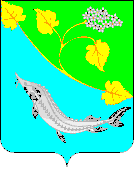 Ответственный исполнитель Программы(подпрограммы) Отдел по жизнеобеспечению администрации Ленинского муниципального районаСоисполнители Программы(подпрограммы)Отдел архитектуры и градостроительства администрации Ленинского муниципального района, отдел образования администрации Ленинского муниципального района, отдел по социальной политике администрации Ленинского муниципального района, МБУК «ДК Октябрь»,  МКУ «Ленинская спортивная школа»Подпрограммы Программы  Строительство и модернизация социальных объектов.ГазификацияУвековечение памяти погибших при защите ОтечестваЦели Программы(подпрограммы) Основными целями Программы является создание системы экономико-правовых условий, направленных на:           Увеличение количества социальных объектов и их модернизация;Газификацию социальных объектов и создание при этом условий, соответствующих нормативамЗадачи Программы (подпрограммы) Задачами Программы являются: техническое перевооружение, реконструкция, строительство и модернизация  социальных объектов; повышение    уровня    газификации    объектов социально-культурного назначенияЦелевые показатели Программы (подпрограммы) 1. Количество социальных объектов, подлежащих реконструкции – 2 единицы.2. Количество установленных газовых блочно-модульных котельных - 3 штуки.3. Количество социальных объектов, подлежащих ремонту – 1 единица.4. Количество спортивных площадок – 1 единица.5. Количество социальных объектов, подлежащих капитальному ремонту – 1 единица.6. Площадь восстановленной кровли – 2700 кв. м;7. Количество отремонтированных зданий и помещений учреждений культуры – 1 единица.8. Площадь благоустроенной территории – 250 кв. м.9. Количество восстановленных воинских захоронений.Сроки и этапы реализации Программы    
(подпрограммы)Сроки реализации 2018-2023 годы.Этапы:Подпрограмма 1: «Строительство и модернизация социальных объектов»:1 этап – 2018 год, 2 этап - 2019-2023 годы;Подпрограмма 2: «Газификация»: 1 этап - 2018 год, 2 этап - 2019-2023 годы;Подпрограмма 3: «Увековечение памяти погибших при защите Отечества»: 1 этап - 2021-2023 годы.Объемы и источники финансирования Программы(подпрограммы)Общий объем финансирования программы составляет – 65310,23 тысяч рублей, в том числе: за счет средств федерального бюджета - 0,00 тысяч рублей, областного бюджета – 59182,40 тысяч рублей, бюджета района - 6127,83 тысяч рублей, в том числе по годам:федеральный бюджет:0,00 тысяч рублей - 2018 год; 0,00 тысяч рублей - 2019 год; 0,00 тысяч рублей - 2020 год;0,00 тысяч рублей – 2021 год; 0,00 тысяч рублей – 2022 год; 0,00 тысяч рублей – 2023 год;областной бюджет:0,00 тысяч рублей – 2018 год; 0,00 тысяч рублей – 2019 год; 27065,00 тысяч рублей – 2020 год;26023,54 тысяч рублей – 2021 год; 5000,00 тысяч рублей – 2022 год; 5000,00 тысяч рублей – 2023 год;бюджет района:0,00 тысяч рублей – 2018 год; 620,00 тысяч рублей – 2019 год; 1075,37 тысяч рублей – 2020 год; 3106,14 тысяч рублей – 2021 год; 263,16 тысяч рублей – 2022 год; 263,16 тысяч рублей – 2023 год.Ожидаемыерезультаты реализации Программы (подпрограммы)Реконструкция здания МКОУ «Ленинская СОШ  № 2» Ленинского муниципального района Волгоградской области;Реконструкция здания хозяйственного помещения в МКДОУ «Детский сад № 1 «Буратино» Ленинского муниципального района Волгоградской области (корпус 2, по адресу: г. Ленинск, ул. Комсомольская, 28);Перевод на автономное отопление МКОУ «Царевская СОШ» Ленинского муниципального района Волгоградской области и МКДОУ «Царевский детский сад» Ленинского муниципального района Волгоградской области;Установка спортивного оборудования для малых спортивных площадок для муниципальных центров тестирования ВФСК ГТО в рамках реализации федерального проекта «Создание для всех групп населения условий для занятий физической культурой и спортом, массовым спортом, в том числе повышение уровня обеспеченности населения объектами спорта и подготовка спортивного резерва»;Ремонт и обновление материально-технической базы МБУК «ДК Октябрь»;Перевод на автономное отопление МКОУ «Заплавинская СОШ» Ленинского муниципального района Волгоградской области и МКДОУ «Заплавинский детский сад» Ленинского муниципального района Волгоградской области;Техническое перевооружение системы отопления МКДОУ «Маляевский детский сад» Ленинского муниципального района Волгоградской области;Капитальный ремонт здания МКДОУ «Детский сад № 2 «Родничок» Ленинского муниципального района Волгоградской области;Замена кровли и выполнение необходимых работ в зданиях общеобразовательных организаций  Ленинского муниципального района;Региональный проект «Обеспечение качественно нового уровня развития инфраструктуры культуры («Культурная среда») - Развитие муниципальных домов культуры;Благоустройство территории МБУК ДК «Октябрь»;Строительство объекта «Автономный источник теплоснабжения к зданию МКУК Маляевского сельского поселения «Маляевский центр культуры и досуга»;Проведение восстановительных работ на воинских захоронениях. п/пЦель (цени), задача (задачи), мероприятияЦель (цени), задача (задачи), мероприятияЦель (цени), задача (задачи), мероприятияНаименование целевого показателяНаименование целевого показателяНаименование целевого показателяЕдиницаизмеренияЕдиницаизмеренияЕдиницаизмеренияЗначения целевых показателейЗначения целевых показателейЗначения целевых показателейЗначения целевых показателейЗначения целевых показателейЗначения целевых показателейЗначения целевых показателейЗначения целевых показателейЗначения целевых показателейЗначения целевых показателейЗначения целевых показателейЗначения целевых показателейЗначения целевых показателейЗначения целевых показателейЗначения целевых показателейЗначения целевых показателейЗначения целевых показателей п/пЦель (цени), задача (задачи), мероприятияЦель (цени), задача (задачи), мероприятияЦель (цени), задача (задачи), мероприятияНаименование целевого показателяНаименование целевого показателяНаименование целевого показателяЕдиницаизмеренияЕдиницаизмеренияЕдиницаизмерениябазовый 2016 год базовый 2016 год базовый 2016 год текущий 2017 год текущий 2017 год текущий 2017 год первый год реализации муниципальной программы 2018 год первый год реализации муниципальной программы 2018 год первый год реализации муниципальной программы 2018 год второй год реализации муниципальной программы 2019 год третий год реализации муниципальной программы 2020 год четвертый год реализации муниципальной программы 2021 год пятый год реализации муниципальной программы 2022год пятый год реализации муниципальной программы 2022год шестой год реализации муниципальной программы 2023 год шестой год реализации муниципальной программы 2023 год шестой год реализации муниципальной программы 2023 год 123334445556667778889101111121212Муниципальная программа «Капитальное строительство и развитие социальной  сферы Ленинского муниципального района»Муниципальная программа «Капитальное строительство и развитие социальной  сферы Ленинского муниципального района»Муниципальная программа «Капитальное строительство и развитие социальной  сферы Ленинского муниципального района»Муниципальная программа «Капитальное строительство и развитие социальной  сферы Ленинского муниципального района»Муниципальная программа «Капитальное строительство и развитие социальной  сферы Ленинского муниципального района»Муниципальная программа «Капитальное строительство и развитие социальной  сферы Ленинского муниципального района»Муниципальная программа «Капитальное строительство и развитие социальной  сферы Ленинского муниципального района»Муниципальная программа «Капитальное строительство и развитие социальной  сферы Ленинского муниципального района»Муниципальная программа «Капитальное строительство и развитие социальной  сферы Ленинского муниципального района»Муниципальная программа «Капитальное строительство и развитие социальной  сферы Ленинского муниципального района»Муниципальная программа «Капитальное строительство и развитие социальной  сферы Ленинского муниципального района»Муниципальная программа «Капитальное строительство и развитие социальной  сферы Ленинского муниципального района»Муниципальная программа «Капитальное строительство и развитие социальной  сферы Ленинского муниципального района»Муниципальная программа «Капитальное строительство и развитие социальной  сферы Ленинского муниципального района»Муниципальная программа «Капитальное строительство и развитие социальной  сферы Ленинского муниципального района»Муниципальная программа «Капитальное строительство и развитие социальной  сферы Ленинского муниципального района»Муниципальная программа «Капитальное строительство и развитие социальной  сферы Ленинского муниципального района»Муниципальная программа «Капитальное строительство и развитие социальной  сферы Ленинского муниципального района»Муниципальная программа «Капитальное строительство и развитие социальной  сферы Ленинского муниципального района»Муниципальная программа «Капитальное строительство и развитие социальной  сферы Ленинского муниципального района»Муниципальная программа «Капитальное строительство и развитие социальной  сферы Ленинского муниципального района»Муниципальная программа «Капитальное строительство и развитие социальной  сферы Ленинского муниципального района»Муниципальная программа «Капитальное строительство и развитие социальной  сферы Ленинского муниципального района»Муниципальная программа «Капитальное строительство и развитие социальной  сферы Ленинского муниципального района»Муниципальная программа «Капитальное строительство и развитие социальной  сферы Ленинского муниципального района»Муниципальная программа «Капитальное строительство и развитие социальной  сферы Ленинского муниципального района»Муниципальная программа «Капитальное строительство и развитие социальной  сферы Ленинского муниципального района»Цель (цели)Цель (цели)увеличение количества социальных объектов и их модернизация; газификация социальных объектов и создание при этом условий, соответствующих нормативамувеличение количества социальных объектов и их модернизация; газификация социальных объектов и создание при этом условий, соответствующих нормативамувеличение количества социальных объектов и их модернизация; газификация социальных объектов и создание при этом условий, соответствующих нормативамувеличение количества социальных объектов и их модернизация; газификация социальных объектов и создание при этом условий, соответствующих нормативамувеличение количества социальных объектов и их модернизация; газификация социальных объектов и создание при этом условий, соответствующих нормативамувеличение количества социальных объектов и их модернизация; газификация социальных объектов и создание при этом условий, соответствующих нормативамувеличение количества социальных объектов и их модернизация; газификация социальных объектов и создание при этом условий, соответствующих нормативамувеличение количества социальных объектов и их модернизация; газификация социальных объектов и создание при этом условий, соответствующих нормативамувеличение количества социальных объектов и их модернизация; газификация социальных объектов и создание при этом условий, соответствующих нормативамувеличение количества социальных объектов и их модернизация; газификация социальных объектов и создание при этом условий, соответствующих нормативамувеличение количества социальных объектов и их модернизация; газификация социальных объектов и создание при этом условий, соответствующих нормативамувеличение количества социальных объектов и их модернизация; газификация социальных объектов и создание при этом условий, соответствующих нормативамувеличение количества социальных объектов и их модернизация; газификация социальных объектов и создание при этом условий, соответствующих нормативамувеличение количества социальных объектов и их модернизация; газификация социальных объектов и создание при этом условий, соответствующих нормативамувеличение количества социальных объектов и их модернизация; газификация социальных объектов и создание при этом условий, соответствующих нормативамувеличение количества социальных объектов и их модернизация; газификация социальных объектов и создание при этом условий, соответствующих нормативамувеличение количества социальных объектов и их модернизация; газификация социальных объектов и создание при этом условий, соответствующих нормативамувеличение количества социальных объектов и их модернизация; газификация социальных объектов и создание при этом условий, соответствующих нормативамувеличение количества социальных объектов и их модернизация; газификация социальных объектов и создание при этом условий, соответствующих нормативамувеличение количества социальных объектов и их модернизация; газификация социальных объектов и создание при этом условий, соответствующих нормативамувеличение количества социальных объектов и их модернизация; газификация социальных объектов и создание при этом условий, соответствующих нормативамувеличение количества социальных объектов и их модернизация; газификация социальных объектов и создание при этом условий, соответствующих нормативамувеличение количества социальных объектов и их модернизация; газификация социальных объектов и создание при этом условий, соответствующих нормативамувеличение количества социальных объектов и их модернизация; газификация социальных объектов и создание при этом условий, соответствующих нормативамЗадача (задачи)Задача (задачи)техническое перевооружение, реконструкция, строительство и модернизация  социальных объектов; повышение  уровня газификации объектов социально-культурного назначениятехническое перевооружение, реконструкция, строительство и модернизация  социальных объектов; повышение  уровня газификации объектов социально-культурного назначениятехническое перевооружение, реконструкция, строительство и модернизация  социальных объектов; повышение  уровня газификации объектов социально-культурного назначениятехническое перевооружение, реконструкция, строительство и модернизация  социальных объектов; повышение  уровня газификации объектов социально-культурного назначениятехническое перевооружение, реконструкция, строительство и модернизация  социальных объектов; повышение  уровня газификации объектов социально-культурного назначениятехническое перевооружение, реконструкция, строительство и модернизация  социальных объектов; повышение  уровня газификации объектов социально-культурного назначениятехническое перевооружение, реконструкция, строительство и модернизация  социальных объектов; повышение  уровня газификации объектов социально-культурного назначениятехническое перевооружение, реконструкция, строительство и модернизация  социальных объектов; повышение  уровня газификации объектов социально-культурного назначениятехническое перевооружение, реконструкция, строительство и модернизация  социальных объектов; повышение  уровня газификации объектов социально-культурного назначениятехническое перевооружение, реконструкция, строительство и модернизация  социальных объектов; повышение  уровня газификации объектов социально-культурного назначениятехническое перевооружение, реконструкция, строительство и модернизация  социальных объектов; повышение  уровня газификации объектов социально-культурного назначениятехническое перевооружение, реконструкция, строительство и модернизация  социальных объектов; повышение  уровня газификации объектов социально-культурного назначениятехническое перевооружение, реконструкция, строительство и модернизация  социальных объектов; повышение  уровня газификации объектов социально-культурного назначениятехническое перевооружение, реконструкция, строительство и модернизация  социальных объектов; повышение  уровня газификации объектов социально-культурного назначениятехническое перевооружение, реконструкция, строительство и модернизация  социальных объектов; повышение  уровня газификации объектов социально-культурного назначениятехническое перевооружение, реконструкция, строительство и модернизация  социальных объектов; повышение  уровня газификации объектов социально-культурного назначениятехническое перевооружение, реконструкция, строительство и модернизация  социальных объектов; повышение  уровня газификации объектов социально-культурного назначениятехническое перевооружение, реконструкция, строительство и модернизация  социальных объектов; повышение  уровня газификации объектов социально-культурного назначениятехническое перевооружение, реконструкция, строительство и модернизация  социальных объектов; повышение  уровня газификации объектов социально-культурного назначениятехническое перевооружение, реконструкция, строительство и модернизация  социальных объектов; повышение  уровня газификации объектов социально-культурного назначениятехническое перевооружение, реконструкция, строительство и модернизация  социальных объектов; повышение  уровня газификации объектов социально-культурного назначениятехническое перевооружение, реконструкция, строительство и модернизация  социальных объектов; повышение  уровня газификации объектов социально-культурного назначениятехническое перевооружение, реконструкция, строительство и модернизация  социальных объектов; повышение  уровня газификации объектов социально-культурного назначениятехническое перевооружение, реконструкция, строительство и модернизация  социальных объектов; повышение  уровня газификации объектов социально-культурного назначения1Реконструкция здания МКОУ «Ленинская СОШ № 2» Ленинского муниципального района Волгоградской областиРеконструкция здания МКОУ «Ленинская СОШ № 2» Ленинского муниципального района Волгоградской областиКоличество социальных объектов, подлежащих реконструкции Количество социальных объектов, подлежащих реконструкции Количество социальных объектов, подлежащих реконструкции единицединицединиц0000000000000001112Реконструкция здания хозяйственного помещения в МКДОУ «Детский сад № 1 «Буратино» Ленинского муниципального района Волгоградской области (корпус 2, по адресу: г. Ленинск, ул. Комсомольская, 28)Реконструкция здания хозяйственного помещения в МКДОУ «Детский сад № 1 «Буратино» Ленинского муниципального района Волгоградской области (корпус 2, по адресу: г. Ленинск, ул. Комсомольская, 28)Количество социальных объектов, подлежащих реконструкции Количество социальных объектов, подлежащих реконструкции Количество социальных объектов, подлежащих реконструкции единицединицединиц0000000000000001113Установка спортивного оборудования для малых спортивных площадок для муниципальных центров тестирования ВФСК ГТО в рамках реализации федерального проекта «Создание для всех групп населения условий для занятий физической культурой и спортом, массовым спортом, в том числе повышение уровня обеспеченности населения объектами спорта и подготовка спортивного резерва»Установка спортивного оборудования для малых спортивных площадок для муниципальных центров тестирования ВФСК ГТО в рамках реализации федерального проекта «Создание для всех групп населения условий для занятий физической культурой и спортом, массовым спортом, в том числе повышение уровня обеспеченности населения объектами спорта и подготовка спортивного резерва»Количество спортивных площадокКоличество спортивных площадокКоличество спортивных площадокединицединицединиц0000000001100000004Ремонт и обновление материально-технической базы МБУК «ДК Октябрь» Ремонт и обновление материально-технической базы МБУК «ДК Октябрь» Количество социальных объектов, подлежащих ремонтуКоличество социальных объектов, подлежащих ремонтуКоличество социальных объектов, подлежащих ремонтуединицединицединиц0000000000010000005Замена кровли и выполнение необходимых работ в зданиях общеобразовательных организаций  Ленинского муниципального районаЗамена кровли и выполнение необходимых работ в зданиях общеобразовательных организаций  Ленинского муниципального районаПлощадь восстановленной кровлиПлощадь восстановленной кровлиПлощадь восстановленной кровликв.мкв.мкв.м00000000000900,00900,00900,00900,000006Капитальный ремонт здания МКДОУ «Детский сад № 2 «Родничок» Ленинского муниципального района Волгоградской областиКапитальный ремонт здания МКДОУ «Детский сад № 2 «Родничок» Ленинского муниципального района Волгоградской областиКоличество социальных объектов, подлежащих капитальному ремонту Количество социальных объектов, подлежащих капитальному ремонту Количество социальных объектов, подлежащих капитальному ремонту единицединицединиц0000000000000110007Перевод на автономное отопление МКОУ «Царевская СОШ» Ленинского муниципального района Волгоградской области и МКДОУ «Царевский детский сад» Ленинского муниципального района Волгоградской областиПеревод на автономное отопление МКОУ «Царевская СОШ» Ленинского муниципального района Волгоградской области и МКДОУ «Царевский детский сад» Ленинского муниципального района Волгоградской областиКоличество установленных газовых блочно-модульных котельных Количество установленных газовых блочно-модульных котельных Количество установленных газовых блочно-модульных котельных штукштукштук0000000000001000008Перевод на автономное отопление МКОУ «Заплавинская СОШ» Ленинского муниципального района Волгоградской области и МКДОУ «Заплавинский детский сад» Ленинского муниципального района Волгоградской областиПеревод на автономное отопление МКОУ «Заплавинская СОШ» Ленинского муниципального района Волгоградской области и МКДОУ «Заплавинский детский сад» Ленинского муниципального района Волгоградской областиКоличество установленных газовых блочно-модульных котельных Количество установленных газовых блочно-модульных котельных Количество установленных газовых блочно-модульных котельных штукштукштук0000000000000110009Техническое перевооружение системы отопления МКДОУ «Маляевский детский сад» Ленинского муниципального района Волгоградской областиТехническое перевооружение системы отопления МКДОУ «Маляевский детский сад» Ленинского муниципального района Волгоградской областиКоличество установленных газовых блочно-модульных котельныхКоличество установленных газовых блочно-модульных котельныхКоличество установленных газовых блочно-модульных котельныхштукштукштук00000000000010000010Региональный проект «Обеспечение качественно нового уровня развития инфраструктуры культуры («Культурная среда»)Региональный проект «Обеспечение качественно нового уровня развития инфраструктуры культуры («Культурная среда»)Количество отремонтированных зданий и помещений учреждений культурыКоличество отремонтированных зданий и помещений учреждений культурыКоличество отремонтированных зданий и помещений учреждений культурыединицединицединиц00000000000100000010.1Развитие муниципальных домов культурыРазвитие муниципальных домов культурыКоличество отремонтированных зданий и помещений учреждений культуры Количество отремонтированных зданий и помещений учреждений культуры Количество отремонтированных зданий и помещений учреждений культуры единицединицединиц00000000000100000011Благоустройство территории МБУК ДК «Октябрь»Благоустройство территории МБУК ДК «Октябрь»Площадь благоустроенной территорииПлощадь благоустроенной территорииПлощадь благоустроенной территориикв.мкв.мкв.м0000000000025000000012Строительство объекта «Автономный источник теплоснабжения к зданию МКУК Маляевского сельского поселения «Маляевский центр культуры и досуга»Строительство объекта «Автономный источник теплоснабжения к зданию МКУК Маляевского сельского поселения «Маляевский центр культуры и досуга»Количество установленных газовых блочно-модульных котельных Количество установленных газовых блочно-модульных котельных Количество установленных газовых блочно-модульных котельных штукштукштук00000000000010000013Проведение восстановительных работ на воинских захороненияхПроведение восстановительных работ на воинских захороненияхКоличество восстановленных воинских захороненийКоличество восстановленных воинских захороненийКоличество восстановленных воинских захороненийединицединицединиц000000000000200000I. Подпрограмма «Строительство и модернизация  социальных объектов»I. Подпрограмма «Строительство и модернизация  социальных объектов»I. Подпрограмма «Строительство и модернизация  социальных объектов»I. Подпрограмма «Строительство и модернизация  социальных объектов»I. Подпрограмма «Строительство и модернизация  социальных объектов»I. Подпрограмма «Строительство и модернизация  социальных объектов»I. Подпрограмма «Строительство и модернизация  социальных объектов»I. Подпрограмма «Строительство и модернизация  социальных объектов»I. Подпрограмма «Строительство и модернизация  социальных объектов»I. Подпрограмма «Строительство и модернизация  социальных объектов»I. Подпрограмма «Строительство и модернизация  социальных объектов»I. Подпрограмма «Строительство и модернизация  социальных объектов»I. Подпрограмма «Строительство и модернизация  социальных объектов»I. Подпрограмма «Строительство и модернизация  социальных объектов»I. Подпрограмма «Строительство и модернизация  социальных объектов»I. Подпрограмма «Строительство и модернизация  социальных объектов»I. Подпрограмма «Строительство и модернизация  социальных объектов»I. Подпрограмма «Строительство и модернизация  социальных объектов»I. Подпрограмма «Строительство и модернизация  социальных объектов»I. Подпрограмма «Строительство и модернизация  социальных объектов»I. Подпрограмма «Строительство и модернизация  социальных объектов»I. Подпрограмма «Строительство и модернизация  социальных объектов»I. Подпрограмма «Строительство и модернизация  социальных объектов»I. Подпрограмма «Строительство и модернизация  социальных объектов»I. Подпрограмма «Строительство и модернизация  социальных объектов»I. Подпрограмма «Строительство и модернизация  социальных объектов»Цель (цели)Цель (цели)увеличение количества социальных объектов и их модернизацияувеличение количества социальных объектов и их модернизацияувеличение количества социальных объектов и их модернизацияувеличение количества социальных объектов и их модернизацияувеличение количества социальных объектов и их модернизацияувеличение количества социальных объектов и их модернизацияувеличение количества социальных объектов и их модернизацияувеличение количества социальных объектов и их модернизацияувеличение количества социальных объектов и их модернизацияувеличение количества социальных объектов и их модернизацияувеличение количества социальных объектов и их модернизацияувеличение количества социальных объектов и их модернизацияувеличение количества социальных объектов и их модернизацияувеличение количества социальных объектов и их модернизацияувеличение количества социальных объектов и их модернизацияувеличение количества социальных объектов и их модернизацияувеличение количества социальных объектов и их модернизацияувеличение количества социальных объектов и их модернизацияувеличение количества социальных объектов и их модернизацияувеличение количества социальных объектов и их модернизацияувеличение количества социальных объектов и их модернизацияувеличение количества социальных объектов и их модернизацияувеличение количества социальных объектов и их модернизацияувеличение количества социальных объектов и их модернизацияЗадача (задачи)Задача (задачи)техническое перевооружение, реконструкция, строительство и модернизация  социальных объектовтехническое перевооружение, реконструкция, строительство и модернизация  социальных объектовтехническое перевооружение, реконструкция, строительство и модернизация  социальных объектовтехническое перевооружение, реконструкция, строительство и модернизация  социальных объектовтехническое перевооружение, реконструкция, строительство и модернизация  социальных объектовтехническое перевооружение, реконструкция, строительство и модернизация  социальных объектовтехническое перевооружение, реконструкция, строительство и модернизация  социальных объектовтехническое перевооружение, реконструкция, строительство и модернизация  социальных объектовтехническое перевооружение, реконструкция, строительство и модернизация  социальных объектовтехническое перевооружение, реконструкция, строительство и модернизация  социальных объектовтехническое перевооружение, реконструкция, строительство и модернизация  социальных объектовтехническое перевооружение, реконструкция, строительство и модернизация  социальных объектовтехническое перевооружение, реконструкция, строительство и модернизация  социальных объектовтехническое перевооружение, реконструкция, строительство и модернизация  социальных объектовтехническое перевооружение, реконструкция, строительство и модернизация  социальных объектовтехническое перевооружение, реконструкция, строительство и модернизация  социальных объектовтехническое перевооружение, реконструкция, строительство и модернизация  социальных объектовтехническое перевооружение, реконструкция, строительство и модернизация  социальных объектовтехническое перевооружение, реконструкция, строительство и модернизация  социальных объектовтехническое перевооружение, реконструкция, строительство и модернизация  социальных объектовтехническое перевооружение, реконструкция, строительство и модернизация  социальных объектовтехническое перевооружение, реконструкция, строительство и модернизация  социальных объектовтехническое перевооружение, реконструкция, строительство и модернизация  социальных объектовтехническое перевооружение, реконструкция, строительство и модернизация  социальных объектов1Реконструкция здания МКОУ «Ленинская СОШ № 2» Ленинского муниципального района Волгоградской областиРеконструкция здания МКОУ «Ленинская СОШ № 2» Ленинского муниципального района Волгоградской областиКоличество социальных объектов, подлежащих реконструкции Количество социальных объектов, подлежащих реконструкции Количество социальных объектов, подлежащих реконструкции единицединицединиц0000000000000000112Реконструкция здания хозяйственного помещения в МКДОУ «Детский сад № 1 «Буратино» Ленинского муниципального района Волгоградской области (корпус 2, по адресу: г. Ленинск, ул. Комсомольская, 28)Реконструкция здания хозяйственного помещения в МКДОУ «Детский сад № 1 «Буратино» Ленинского муниципального района Волгоградской области (корпус 2, по адресу: г. Ленинск, ул. Комсомольская, 28)Количество социальных объектов, подлежащих реконструкции Количество социальных объектов, подлежащих реконструкции Количество социальных объектов, подлежащих реконструкции единицединицединиц0000000000000000113Установка спортивного оборудования для малых спортивных площадок для муниципальных центров тестирования ВФСК ГТО в рамках реализации федерального проекта «Создание для всех групп населения условий для занятий физической культурой и спортом, массовым спортом, в том числе повышение уровня обеспеченности населения объектами спорта и подготовка спортивного резерва»Установка спортивного оборудования для малых спортивных площадок для муниципальных центров тестирования ВФСК ГТО в рамках реализации федерального проекта «Создание для всех групп населения условий для занятий физической культурой и спортом, массовым спортом, в том числе повышение уровня обеспеченности населения объектами спорта и подготовка спортивного резерва»Количество созданных спортивных площадокКоличество созданных спортивных площадокКоличество созданных спортивных площадокединицединицединиц0000000001100000004Ремонт и обновление материально-технической базы МБУК «ДК Октябрь» Ремонт и обновление материально-технической базы МБУК «ДК Октябрь» Количество социальных объектов, подлежащих ремонтуКоличество социальных объектов, подлежащих ремонтуКоличество социальных объектов, подлежащих ремонтуединицединицединиц0000000000010000005Замена кровли и выполнение необходимых работ в зданиях общеобразовательных организаций  Ленинского муниципального районаЗамена кровли и выполнение необходимых работ в зданиях общеобразовательных организаций  Ленинского муниципального районаПлощадь восстановленной кровлиПлощадь восстановленной кровлиПлощадь восстановленной кровликв.мкв.мкв.м00000000000900,00900,00900,00900,00900,00006Капитальный ремонт здания МКДОУ «Детский сад № 2 «Родничок» Ленинского муниципального района Волгоградской областиКапитальный ремонт здания МКДОУ «Детский сад № 2 «Родничок» Ленинского муниципального района Волгоградской областиКоличество социальных объектов, подлежащих капитальному ремонту Количество социальных объектов, подлежащих капитальному ремонту Количество социальных объектов, подлежащих капитальному ремонту единицединицединиц0000000000000111007Региональный проект «Обеспечение качественно нового уровня развития инфраструктуры культуры («Культурная среда»). Региональный проект «Обеспечение качественно нового уровня развития инфраструктуры культуры («Культурная среда»). Количество отремонтированных зданий и помещений учреждений культурыКоличество отремонтированных зданий и помещений учреждений культурыКоличество отремонтированных зданий и помещений учреждений культурыединицединицединиц0000000000010000007.1.Развитие муниципальных домов культурыРазвитие муниципальных домов культурыКоличество отремонтированных зданий и помещений учреждений культуры Количество отремонтированных зданий и помещений учреждений культуры Количество отремонтированных зданий и помещений учреждений культуры единицединицединиц0000000000010000008Благоустройство территории МБУК ДК «Октябрь»Благоустройство территории МБУК ДК «Октябрь»Площадь благоустроенной территорииПлощадь благоустроенной территорииПлощадь благоустроенной территориикв.мкв.мкв.м00000000000250000000II. Подпрограмма «Газификация»II. Подпрограмма «Газификация»II. Подпрограмма «Газификация»II. Подпрограмма «Газификация»II. Подпрограмма «Газификация»II. Подпрограмма «Газификация»II. Подпрограмма «Газификация»II. Подпрограмма «Газификация»II. Подпрограмма «Газификация»II. Подпрограмма «Газификация»II. Подпрограмма «Газификация»II. Подпрограмма «Газификация»II. Подпрограмма «Газификация»II. Подпрограмма «Газификация»II. Подпрограмма «Газификация»II. Подпрограмма «Газификация»II. Подпрограмма «Газификация»II. Подпрограмма «Газификация»II. Подпрограмма «Газификация»II. Подпрограмма «Газификация»II. Подпрограмма «Газификация»II. Подпрограмма «Газификация»II. Подпрограмма «Газификация»II. Подпрограмма «Газификация»II. Подпрограмма «Газификация»II. Подпрограмма «Газификация»Цель (цели)Цель (цели)газификация социальных объектов и создание при этом условий, соответствующих нормативамгазификация социальных объектов и создание при этом условий, соответствующих нормативамгазификация социальных объектов и создание при этом условий, соответствующих нормативамгазификация социальных объектов и создание при этом условий, соответствующих нормативамгазификация социальных объектов и создание при этом условий, соответствующих нормативамгазификация социальных объектов и создание при этом условий, соответствующих нормативамгазификация социальных объектов и создание при этом условий, соответствующих нормативамгазификация социальных объектов и создание при этом условий, соответствующих нормативамгазификация социальных объектов и создание при этом условий, соответствующих нормативамгазификация социальных объектов и создание при этом условий, соответствующих нормативамгазификация социальных объектов и создание при этом условий, соответствующих нормативамгазификация социальных объектов и создание при этом условий, соответствующих нормативамгазификация социальных объектов и создание при этом условий, соответствующих нормативамгазификация социальных объектов и создание при этом условий, соответствующих нормативамгазификация социальных объектов и создание при этом условий, соответствующих нормативамгазификация социальных объектов и создание при этом условий, соответствующих нормативамгазификация социальных объектов и создание при этом условий, соответствующих нормативамгазификация социальных объектов и создание при этом условий, соответствующих нормативамгазификация социальных объектов и создание при этом условий, соответствующих нормативамгазификация социальных объектов и создание при этом условий, соответствующих нормативамгазификация социальных объектов и создание при этом условий, соответствующих нормативамгазификация социальных объектов и создание при этом условий, соответствующих нормативамгазификация социальных объектов и создание при этом условий, соответствующих нормативамгазификация социальных объектов и создание при этом условий, соответствующих нормативамЗадача (задачи)Задача (задачи)повышение    уровня    газификации    объектов социально-культурного назначенияповышение    уровня    газификации    объектов социально-культурного назначенияповышение    уровня    газификации    объектов социально-культурного назначенияповышение    уровня    газификации    объектов социально-культурного назначенияповышение    уровня    газификации    объектов социально-культурного назначенияповышение    уровня    газификации    объектов социально-культурного назначенияповышение    уровня    газификации    объектов социально-культурного назначенияповышение    уровня    газификации    объектов социально-культурного назначенияповышение    уровня    газификации    объектов социально-культурного назначенияповышение    уровня    газификации    объектов социально-культурного назначенияповышение    уровня    газификации    объектов социально-культурного назначенияповышение    уровня    газификации    объектов социально-культурного назначенияповышение    уровня    газификации    объектов социально-культурного назначенияповышение    уровня    газификации    объектов социально-культурного назначенияповышение    уровня    газификации    объектов социально-культурного назначенияповышение    уровня    газификации    объектов социально-культурного назначенияповышение    уровня    газификации    объектов социально-культурного назначенияповышение    уровня    газификации    объектов социально-культурного назначенияповышение    уровня    газификации    объектов социально-культурного назначенияповышение    уровня    газификации    объектов социально-культурного назначенияповышение    уровня    газификации    объектов социально-культурного назначенияповышение    уровня    газификации    объектов социально-культурного назначенияповышение    уровня    газификации    объектов социально-культурного назначенияповышение    уровня    газификации    объектов социально-культурного назначения1Перевод на автономное отопление МКОУ «Царевская СОШ» Ленинского муниципального района Волгоградской области и МКДОУ «Царевский детский сад» Ленинского муниципального района Волгоградской областиПеревод на автономное отопление МКОУ «Царевская СОШ» Ленинского муниципального района Волгоградской области и МКДОУ «Царевский детский сад» Ленинского муниципального района Волгоградской областиКоличество установленных газовых блочно-модульных котельныхКоличество установленных газовых блочно-модульных котельныхКоличество установленных газовых блочно-модульных котельныхштукштукштук0000000000001100002Перевод на автономное отопление МКОУ «Заплавинская СОШ» Ленинского муниципального района Волгоградской области и МКДОУ «Заплавинский детский сад» Ленинского муниципального района Волгоградской областиПеревод на автономное отопление МКОУ «Заплавинская СОШ» Ленинского муниципального района Волгоградской области и МКДОУ «Заплавинский детский сад» Ленинского муниципального района Волгоградской областиКоличество установленных газовых блочно-модульных котельныхКоличество установленных газовых блочно-модульных котельныхКоличество установленных газовых блочно-модульных котельныхштукштукштук0000000000000011103Техническое перевооружение системы отопления МКДОУ «Маляевский детский сад» Ленинского муниципального района Волгоградской областиТехническое перевооружение системы отопления МКДОУ «Маляевский детский сад» Ленинского муниципального района Волгоградской областиКоличество установленных газовых блочно-модульных котельныхКоличество установленных газовых блочно-модульных котельныхКоличество установленных газовых блочно-модульных котельныхштукштукштук0000000000001100004Строительство объекта «Автономный источник теплоснабжения к зданию МКУК Маляевского сельского поселения «Маляевский центр культуры и досуга»Строительство объекта «Автономный источник теплоснабжения к зданию МКУК Маляевского сельского поселения «Маляевский центр культуры и досуга»Количество установленных газовых блочно-модульных котельных Количество установленных газовых блочно-модульных котельных Количество установленных газовых блочно-модульных котельных штукштукштук000000000000110000III. Подпрограмма«Увековечение памяти погибших при защите Отечества»III. Подпрограмма«Увековечение памяти погибших при защите Отечества»III. Подпрограмма«Увековечение памяти погибших при защите Отечества»III. Подпрограмма«Увековечение памяти погибших при защите Отечества»III. Подпрограмма«Увековечение памяти погибших при защите Отечества»III. Подпрограмма«Увековечение памяти погибших при защите Отечества»III. Подпрограмма«Увековечение памяти погибших при защите Отечества»III. Подпрограмма«Увековечение памяти погибших при защите Отечества»III. Подпрограмма«Увековечение памяти погибших при защите Отечества»III. Подпрограмма«Увековечение памяти погибших при защите Отечества»III. Подпрограмма«Увековечение памяти погибших при защите Отечества»III. Подпрограмма«Увековечение памяти погибших при защите Отечества»III. Подпрограмма«Увековечение памяти погибших при защите Отечества»III. Подпрограмма«Увековечение памяти погибших при защите Отечества»III. Подпрограмма«Увековечение памяти погибших при защите Отечества»III. Подпрограмма«Увековечение памяти погибших при защите Отечества»III. Подпрограмма«Увековечение памяти погибших при защите Отечества»III. Подпрограмма«Увековечение памяти погибших при защите Отечества»III. Подпрограмма«Увековечение памяти погибших при защите Отечества»III. Подпрограмма«Увековечение памяти погибших при защите Отечества»III. Подпрограмма«Увековечение памяти погибших при защите Отечества»III. Подпрограмма«Увековечение памяти погибших при защите Отечества»III. Подпрограмма«Увековечение памяти погибших при защите Отечества»III. Подпрограмма«Увековечение памяти погибших при защите Отечества»III. Подпрограмма«Увековечение памяти погибших при защите Отечества»III. Подпрограмма«Увековечение памяти погибших при защите Отечества»III. Подпрограмма«Увековечение памяти погибших при защите Отечества»Цель (цели)Цель (цели)увеличение количества социальных объектов и их модернизацияувеличение количества социальных объектов и их модернизацияувеличение количества социальных объектов и их модернизацияувеличение количества социальных объектов и их модернизацияувеличение количества социальных объектов и их модернизацияувеличение количества социальных объектов и их модернизацияувеличение количества социальных объектов и их модернизацияувеличение количества социальных объектов и их модернизацияувеличение количества социальных объектов и их модернизацияувеличение количества социальных объектов и их модернизацияувеличение количества социальных объектов и их модернизацияувеличение количества социальных объектов и их модернизацияувеличение количества социальных объектов и их модернизацияувеличение количества социальных объектов и их модернизацияувеличение количества социальных объектов и их модернизацияувеличение количества социальных объектов и их модернизацияувеличение количества социальных объектов и их модернизацияувеличение количества социальных объектов и их модернизацияувеличение количества социальных объектов и их модернизацияувеличение количества социальных объектов и их модернизацияувеличение количества социальных объектов и их модернизацияувеличение количества социальных объектов и их модернизацияувеличение количества социальных объектов и их модернизацияувеличение количества социальных объектов и их модернизацияЗадача (задачи)Задача (задачи)техническое перевооружение, реконструкция, строительство и модернизация  социальных объектовтехническое перевооружение, реконструкция, строительство и модернизация  социальных объектовтехническое перевооружение, реконструкция, строительство и модернизация  социальных объектовтехническое перевооружение, реконструкция, строительство и модернизация  социальных объектовтехническое перевооружение, реконструкция, строительство и модернизация  социальных объектовтехническое перевооружение, реконструкция, строительство и модернизация  социальных объектовтехническое перевооружение, реконструкция, строительство и модернизация  социальных объектовтехническое перевооружение, реконструкция, строительство и модернизация  социальных объектовтехническое перевооружение, реконструкция, строительство и модернизация  социальных объектовтехническое перевооружение, реконструкция, строительство и модернизация  социальных объектовтехническое перевооружение, реконструкция, строительство и модернизация  социальных объектовтехническое перевооружение, реконструкция, строительство и модернизация  социальных объектовтехническое перевооружение, реконструкция, строительство и модернизация  социальных объектовтехническое перевооружение, реконструкция, строительство и модернизация  социальных объектовтехническое перевооружение, реконструкция, строительство и модернизация  социальных объектовтехническое перевооружение, реконструкция, строительство и модернизация  социальных объектовтехническое перевооружение, реконструкция, строительство и модернизация  социальных объектовтехническое перевооружение, реконструкция, строительство и модернизация  социальных объектовтехническое перевооружение, реконструкция, строительство и модернизация  социальных объектовтехническое перевооружение, реконструкция, строительство и модернизация  социальных объектовтехническое перевооружение, реконструкция, строительство и модернизация  социальных объектовтехническое перевооружение, реконструкция, строительство и модернизация  социальных объектовтехническое перевооружение, реконструкция, строительство и модернизация  социальных объектовтехническое перевооружение, реконструкция, строительство и модернизация  социальных объектов1Проведение восстановительных работ на воинских захороненияхПроведение восстановительных работ на воинских захороненияхколичество восстановленных воинских захороненийколичество восстановленных воинских захороненийколичество восстановленных воинских захороненийединицединицединиц000000000000220000№ п/пНаименование мероприятияОтветственный исполнитель, соисполнитель муниципальной программы, подпрограммыГод реализацииОбъемы и источники финансирования (тыс.рублей)Объемы и источники финансирования (тыс.рублей)Объемы и источники финансирования (тыс.рублей)Объемы и источники финансирования (тыс.рублей)Объемы и источники финансирования (тыс.рублей)Непосредственные результаты реализации мероприятия№ п/пНаименование мероприятияОтветственный исполнитель, соисполнитель муниципальной программы, подпрограммыГод реализациивсегов том числев том числев том числев том числе№ п/пНаименование мероприятияОтветственный исполнитель, соисполнитель муниципальной программы, подпрограммыГод реализациивсегофедеральный бюджетобластной бюджетместный бюджетвнебюджетные средства12345678910Муниципальная программа «Капитальное строительство и развитие социальной  сферы Ленинского муниципального района» Муниципальная программа «Капитальное строительство и развитие социальной  сферы Ленинского муниципального района» Муниципальная программа «Капитальное строительство и развитие социальной  сферы Ленинского муниципального района» Муниципальная программа «Капитальное строительство и развитие социальной  сферы Ленинского муниципального района» Муниципальная программа «Капитальное строительство и развитие социальной  сферы Ленинского муниципального района» Муниципальная программа «Капитальное строительство и развитие социальной  сферы Ленинского муниципального района» Муниципальная программа «Капитальное строительство и развитие социальной  сферы Ленинского муниципального района» Муниципальная программа «Капитальное строительство и развитие социальной  сферы Ленинского муниципального района» Муниципальная программа «Капитальное строительство и развитие социальной  сферы Ленинского муниципального района» Муниципальная программа «Капитальное строительство и развитие социальной  сферы Ленинского муниципального района» 1Реконструкция здания МКОУ «Ленинская СОШ № 2» Ленинского муниципального района Волгоградской областиОтдел по жизнеобеспечению, отдел образования администрации Ленинского муниципального района 20180,000,000,000,000,00Улучшение качества оказываемых услуг, внедрение энергоэффективного оборудования 1Реконструкция здания МКОУ «Ленинская СОШ № 2» Ленинского муниципального района Волгоградской областиОтдел по жизнеобеспечению, отдел образования администрации Ленинского муниципального района 20190,000,000,000,000,00Улучшение качества оказываемых услуг, внедрение энергоэффективного оборудования 1Реконструкция здания МКОУ «Ленинская СОШ № 2» Ленинского муниципального района Волгоградской областиОтдел по жизнеобеспечению, отдел образования администрации Ленинского муниципального района 20200,000,000,000,000,00Улучшение качества оказываемых услуг, внедрение энергоэффективного оборудования 1Реконструкция здания МКОУ «Ленинская СОШ № 2» Ленинского муниципального района Волгоградской областиОтдел по жизнеобеспечению, отдел образования администрации Ленинского муниципального района 20210,000,000,000,000,00Улучшение качества оказываемых услуг, внедрение энергоэффективного оборудования 1Реконструкция здания МКОУ «Ленинская СОШ № 2» Ленинского муниципального района Волгоградской областиОтдел по жизнеобеспечению, отдел образования администрации Ленинского муниципального района 20220,000,000,000,000,00Улучшение качества оказываемых услуг, внедрение энергоэффективного оборудования 1Реконструкция здания МКОУ «Ленинская СОШ № 2» Ленинского муниципального района Волгоградской областиОтдел по жизнеобеспечению, отдел образования администрации Ленинского муниципального района 20230,000,000,000,000,00Улучшение качества оказываемых услуг, внедрение энергоэффективного оборудования 2Реконструкция здания хозяйственного помещения в МКДОУ «Детский сад № 1 «Буратино» Ленинского муниципального района Волгоградской области (корпус 2, по адресу: г. Ленинск, ул. Комсомольская, 28)Отдел по жизнеобеспечению, отдел образования администрации Ленинского муниципального района20180,000,000,000,000,00Безопасная эксплуатация отопительного оборудования2Реконструкция здания хозяйственного помещения в МКДОУ «Детский сад № 1 «Буратино» Ленинского муниципального района Волгоградской области (корпус 2, по адресу: г. Ленинск, ул. Комсомольская, 28)Отдел по жизнеобеспечению, отдел образования администрации Ленинского муниципального района20190,000,000,000,000,00Безопасная эксплуатация отопительного оборудования2Реконструкция здания хозяйственного помещения в МКДОУ «Детский сад № 1 «Буратино» Ленинского муниципального района Волгоградской области (корпус 2, по адресу: г. Ленинск, ул. Комсомольская, 28)Отдел по жизнеобеспечению, отдел образования администрации Ленинского муниципального района20200,000,000,000,000,00Безопасная эксплуатация отопительного оборудования2Реконструкция здания хозяйственного помещения в МКДОУ «Детский сад № 1 «Буратино» Ленинского муниципального района Волгоградской области (корпус 2, по адресу: г. Ленинск, ул. Комсомольская, 28)Отдел по жизнеобеспечению, отдел образования администрации Ленинского муниципального района20210,000,000,000,000,00Безопасная эксплуатация отопительного оборудования2Реконструкция здания хозяйственного помещения в МКДОУ «Детский сад № 1 «Буратино» Ленинского муниципального района Волгоградской области (корпус 2, по адресу: г. Ленинск, ул. Комсомольская, 28)Отдел по жизнеобеспечению, отдел образования администрации Ленинского муниципального района20220,000,000,000,000,00Безопасная эксплуатация отопительного оборудования2Реконструкция здания хозяйственного помещения в МКДОУ «Детский сад № 1 «Буратино» Ленинского муниципального района Волгоградской области (корпус 2, по адресу: г. Ленинск, ул. Комсомольская, 28)Отдел по жизнеобеспечению, отдел образования администрации Ленинского муниципального района20230,000,000,000,000,00Безопасная эксплуатация отопительного оборудования3Установка спортивного оборудования для малых спортивных площадок для муниципальных центров тестирования ВФСК ГТО в рамках реализации федерального проекта «Создание для всех групп населения условий для занятий физической культурой и спортом, массовым спортом, в том числе повышение уровня обеспеченности населения объектами спорта и подготовка спортивного резерва»Отдел по жизнеобеспечению, отдел образования администрации Ленинского муниципального района, МКУ «Ленинская спортивная школа»20180,000,000,000,000,00Улучшение качества оказываемых услуг 3Установка спортивного оборудования для малых спортивных площадок для муниципальных центров тестирования ВФСК ГТО в рамках реализации федерального проекта «Создание для всех групп населения условий для занятий физической культурой и спортом, массовым спортом, в том числе повышение уровня обеспеченности населения объектами спорта и подготовка спортивного резерва»Отдел по жизнеобеспечению, отдел образования администрации Ленинского муниципального района, МКУ «Ленинская спортивная школа»2019250,000,000,00250,000,00Улучшение качества оказываемых услуг 3Установка спортивного оборудования для малых спортивных площадок для муниципальных центров тестирования ВФСК ГТО в рамках реализации федерального проекта «Создание для всех групп населения условий для занятий физической культурой и спортом, массовым спортом, в том числе повышение уровня обеспеченности населения объектами спорта и подготовка спортивного резерва»Отдел по жизнеобеспечению, отдел образования администрации Ленинского муниципального района, МКУ «Ленинская спортивная школа»20200,000,000,000,000,00Улучшение качества оказываемых услуг 3Установка спортивного оборудования для малых спортивных площадок для муниципальных центров тестирования ВФСК ГТО в рамках реализации федерального проекта «Создание для всех групп населения условий для занятий физической культурой и спортом, массовым спортом, в том числе повышение уровня обеспеченности населения объектами спорта и подготовка спортивного резерва»Отдел по жизнеобеспечению, отдел образования администрации Ленинского муниципального района, МКУ «Ленинская спортивная школа»20210,000,000,000,000,00Улучшение качества оказываемых услуг 3Установка спортивного оборудования для малых спортивных площадок для муниципальных центров тестирования ВФСК ГТО в рамках реализации федерального проекта «Создание для всех групп населения условий для занятий физической культурой и спортом, массовым спортом, в том числе повышение уровня обеспеченности населения объектами спорта и подготовка спортивного резерва»Отдел по жизнеобеспечению, отдел образования администрации Ленинского муниципального района, МКУ «Ленинская спортивная школа»20220,000,000,000,000,00Улучшение качества оказываемых услуг 3Установка спортивного оборудования для малых спортивных площадок для муниципальных центров тестирования ВФСК ГТО в рамках реализации федерального проекта «Создание для всех групп населения условий для занятий физической культурой и спортом, массовым спортом, в том числе повышение уровня обеспеченности населения объектами спорта и подготовка спортивного резерва»Отдел по жизнеобеспечению, отдел образования администрации Ленинского муниципального района, МКУ «Ленинская спортивная школа»20230,000,000,000,000,00Улучшение качества оказываемых услуг 4Ремонт и обновление материально-технической базы МБУК «ДК Октябрь» Отдел по жизнеобеспечению, отдел по социальной политике администрации Ленинского муниципального района, МБУК «ДК Октябрь»20180,000,000,000,000,00Улучшение качества оказываемых услуг, внедрение энергоэффективного оборудования 4Ремонт и обновление материально-технической базы МБУК «ДК Октябрь» Отдел по жизнеобеспечению, отдел по социальной политике администрации Ленинского муниципального района, МБУК «ДК Октябрь»2019250,000,000,00250,000,00Улучшение качества оказываемых услуг, внедрение энергоэффективного оборудования 4Ремонт и обновление материально-технической базы МБУК «ДК Октябрь» Отдел по жизнеобеспечению, отдел по социальной политике администрации Ленинского муниципального района, МБУК «ДК Октябрь»2020108,600,000,00108,600,00Улучшение качества оказываемых услуг, внедрение энергоэффективного оборудования 4Ремонт и обновление материально-технической базы МБУК «ДК Октябрь» Отдел по жизнеобеспечению, отдел по социальной политике администрации Ленинского муниципального района, МБУК «ДК Октябрь»20210,000,000,000,000,00Улучшение качества оказываемых услуг, внедрение энергоэффективного оборудования 4Ремонт и обновление материально-технической базы МБУК «ДК Октябрь» Отдел по жизнеобеспечению, отдел по социальной политике администрации Ленинского муниципального района, МБУК «ДК Октябрь»20220,000,000,000,000,00Улучшение качества оказываемых услуг, внедрение энергоэффективного оборудования 4Ремонт и обновление материально-технической базы МБУК «ДК Октябрь» Отдел по жизнеобеспечению, отдел по социальной политике администрации Ленинского муниципального района, МБУК «ДК Октябрь»20230,000,000,000,000,00Улучшение качества оказываемых услуг, внедрение энергоэффективного оборудования 5Замена кровли и выполнение необходимых работ в зданиях общеобразовательных организаций  Ленинского муниципального районаОтдел по жизнеобеспечению, отдел образования администрации Ленинского муниципального района20180,000,000,000,000,00Достижение постоянного теплового режима в отопительный период5Замена кровли и выполнение необходимых работ в зданиях общеобразовательных организаций  Ленинского муниципального районаОтдел по жизнеобеспечению, отдел образования администрации Ленинского муниципального района20190,000,000,000,000,00Достижение постоянного теплового режима в отопительный период5Замена кровли и выполнение необходимых работ в зданиях общеобразовательных организаций  Ленинского муниципального районаОтдел по жизнеобеспечению, отдел образования администрации Ленинского муниципального района20205263,160,005000,00263,160,00Достижение постоянного теплового режима в отопительный период5Замена кровли и выполнение необходимых работ в зданиях общеобразовательных организаций  Ленинского муниципального районаОтдел по жизнеобеспечению, отдел образования администрации Ленинского муниципального района20215263,160,005000,00263,160,00Достижение постоянного теплового режима в отопительный период5Замена кровли и выполнение необходимых работ в зданиях общеобразовательных организаций  Ленинского муниципального районаОтдел по жизнеобеспечению, отдел образования администрации Ленинского муниципального района20225263,160,005000,00263,160,00Достижение постоянного теплового режима в отопительный период5Замена кровли и выполнение необходимых работ в зданиях общеобразовательных организаций  Ленинского муниципального районаОтдел по жизнеобеспечению, отдел образования администрации Ленинского муниципального района20235263,160,005000,00263,160,00Достижение постоянного теплового режима в отопительный период6Капитальный ремонт здания МКДОУ «Детский сад № 2 «Родничок» Ленинского муниципального района Волгоградской областиОтдел по жизнеобеспечению, отдел образования администрации Ленинского муниципального района20180,000,000,000,000,00Улучшение качества оказываемых услуг, внедрение энергоэффективного оборудования6Капитальный ремонт здания МКДОУ «Детский сад № 2 «Родничок» Ленинского муниципального района Волгоградской областиОтдел по жизнеобеспечению, отдел образования администрации Ленинского муниципального района20190,000,000,000,000,00Улучшение качества оказываемых услуг, внедрение энергоэффективного оборудования6Капитальный ремонт здания МКДОУ «Детский сад № 2 «Родничок» Ленинского муниципального района Волгоградской областиОтдел по жизнеобеспечению, отдел образования администрации Ленинского муниципального района20200,000,000,000,000,00Улучшение качества оказываемых услуг, внедрение энергоэффективного оборудования6Капитальный ремонт здания МКДОУ «Детский сад № 2 «Родничок» Ленинского муниципального района Волгоградской областиОтдел по жизнеобеспечению, отдел образования администрации Ленинского муниципального района20210,000,000,000,000,00Улучшение качества оказываемых услуг, внедрение энергоэффективного оборудования6Капитальный ремонт здания МКДОУ «Детский сад № 2 «Родничок» Ленинского муниципального района Волгоградской областиОтдел по жизнеобеспечению, отдел образования администрации Ленинского муниципального района20220,000,000,000,000,00Улучшение качества оказываемых услуг, внедрение энергоэффективного оборудования6Капитальный ремонт здания МКДОУ «Детский сад № 2 «Родничок» Ленинского муниципального района Волгоградской областиОтдел по жизнеобеспечению, отдел образования администрации Ленинского муниципального района20230,000,000,000,000,00Улучшение качества оказываемых услуг, внедрение энергоэффективного оборудования7Перевод на автономное отопление МКОУ «Царевская СОШ» Ленинского муниципального района Волгоградской области и МКДОУ «Царевский детский сад» Ленинского муниципального района Волгоградской областиОтдел по жизнеобеспечению, отдел образования администрации Ленинского муниципального района20180,000,000,000,000,00Достижение постоянного теплового режима в отопительный период7Перевод на автономное отопление МКОУ «Царевская СОШ» Ленинского муниципального района Волгоградской области и МКДОУ «Царевский детский сад» Ленинского муниципального района Волгоградской областиОтдел по жизнеобеспечению, отдел образования администрации Ленинского муниципального района201970,000,000,0070,000,00Достижение постоянного теплового режима в отопительный период7Перевод на автономное отопление МКОУ «Царевская СОШ» Ленинского муниципального района Волгоградской области и МКДОУ «Царевский детский сад» Ленинского муниципального района Волгоградской областиОтдел по жизнеобеспечению, отдел образования администрации Ленинского муниципального района20201258,580,00515,00743,580,00Достижение постоянного теплового режима в отопительный период7Перевод на автономное отопление МКОУ «Царевская СОШ» Ленинского муниципального района Волгоградской области и МКДОУ «Царевский детский сад» Ленинского муниципального района Волгоградской областиОтдел по жизнеобеспечению, отдел образования администрации Ленинского муниципального района202112117,870,009694,302423,570,00Достижение постоянного теплового режима в отопительный период7Перевод на автономное отопление МКОУ «Царевская СОШ» Ленинского муниципального района Волгоградской области и МКДОУ «Царевский детский сад» Ленинского муниципального района Волгоградской областиОтдел по жизнеобеспечению, отдел образования администрации Ленинского муниципального района20220,000,000,000,000,00Достижение постоянного теплового режима в отопительный период7Перевод на автономное отопление МКОУ «Царевская СОШ» Ленинского муниципального района Волгоградской области и МКДОУ «Царевский детский сад» Ленинского муниципального района Волгоградской областиОтдел по жизнеобеспечению, отдел образования администрации Ленинского муниципального района20230,000,000,000,000,00Достижение постоянного теплового режима в отопительный период8Перевод на автономное отопление МКОУ «Заплавинская СОШ» Ленинского муниципального района Волгоградской области и МКДОУ «Заплавинский детский сад» Ленинского муниципального района Волгоградской областиОтдел по жизнеобеспечению, отдел образования администрации Ленинского муниципального района20180,000,000,000,000,00Достижение постоянного теплового режима в отопительный период8Перевод на автономное отопление МКОУ «Заплавинская СОШ» Ленинского муниципального района Волгоградской области и МКДОУ «Заплавинский детский сад» Ленинского муниципального района Волгоградской областиОтдел по жизнеобеспечению, отдел образования администрации Ленинского муниципального района20190,000,000,000,000,00Достижение постоянного теплового режима в отопительный период8Перевод на автономное отопление МКОУ «Заплавинская СОШ» Ленинского муниципального района Волгоградской области и МКДОУ «Заплавинский детский сад» Ленинского муниципального района Волгоградской областиОтдел по жизнеобеспечению, отдел образования администрации Ленинского муниципального района20200,000,000,000,000,00Достижение постоянного теплового режима в отопительный период8Перевод на автономное отопление МКОУ «Заплавинская СОШ» Ленинского муниципального района Волгоградской области и МКДОУ «Заплавинский детский сад» Ленинского муниципального района Волгоградской областиОтдел по жизнеобеспечению, отдел образования администрации Ленинского муниципального района20210,000,000,000,000,00Достижение постоянного теплового режима в отопительный период8Перевод на автономное отопление МКОУ «Заплавинская СОШ» Ленинского муниципального района Волгоградской области и МКДОУ «Заплавинский детский сад» Ленинского муниципального района Волгоградской областиОтдел по жизнеобеспечению, отдел образования администрации Ленинского муниципального района20220,000,000,000,000,00Достижение постоянного теплового режима в отопительный период8Перевод на автономное отопление МКОУ «Заплавинская СОШ» Ленинского муниципального района Волгоградской области и МКДОУ «Заплавинский детский сад» Ленинского муниципального района Волгоградской областиОтдел по жизнеобеспечению, отдел образования администрации Ленинского муниципального района20230,000,000,000,000,00Достижение постоянного теплового режима в отопительный период9Техническое перевооружение системы отопления МКДОУ «Маляевский детский сад» Ленинского муниципального района Волгоградской областиОтдел по жизнеобеспечению, отдел образования администрации Ленинского муниципального района20180,000,000,000,000,00Достижение постоянного теплового режима в отопительный период9Техническое перевооружение системы отопления МКДОУ «Маляевский детский сад» Ленинского муниципального района Волгоградской областиОтдел по жизнеобеспечению, отдел образования администрации Ленинского муниципального района201950,000,000,0050,000,00Достижение постоянного теплового режима в отопительный период9Техническое перевооружение системы отопления МКДОУ «Маляевский детский сад» Ленинского муниципального района Волгоградской областиОтдел по жизнеобеспечению, отдел образования администрации Ленинского муниципального района2020468,000,000,00468,000,00Достижение постоянного теплового режима в отопительный период9Техническое перевооружение системы отопления МКДОУ «Маляевский детский сад» Ленинского муниципального района Волгоградской областиОтдел по жизнеобеспечению, отдел образования администрации Ленинского муниципального района20211842,510,001423,10419,410,00Достижение постоянного теплового режима в отопительный период9Техническое перевооружение системы отопления МКДОУ «Маляевский детский сад» Ленинского муниципального района Волгоградской областиОтдел по жизнеобеспечению, отдел образования администрации Ленинского муниципального района20220,000,000,000,000,00Достижение постоянного теплового режима в отопительный период9Техническое перевооружение системы отопления МКДОУ «Маляевский детский сад» Ленинского муниципального района Волгоградской областиОтдел по жизнеобеспечению, отдел образования администрации Ленинского муниципального района20230,000,000,000,000,00Достижение постоянного теплового режима в отопительный период10Региональный проект «Обеспечение качественно нового уровня развития инфраструктуры культуры («Культурная среда»).Отдел по жизнеобеспечению, отдел по социальной политике администрации Ленинского муниципального района, МБУК «ДК Октябрь»20180,000,000,000,000,00Улучшение качества оказываемых услуг10Региональный проект «Обеспечение качественно нового уровня развития инфраструктуры культуры («Культурная среда»).Отдел по жизнеобеспечению, отдел по социальной политике администрации Ленинского муниципального района, МБУК «ДК Октябрь»20190,000,000,000,000,00Улучшение качества оказываемых услуг10Региональный проект «Обеспечение качественно нового уровня развития инфраструктуры культуры («Культурная среда»).Отдел по жизнеобеспечению, отдел по социальной политике администрации Ленинского муниципального района, МБУК «ДК Октябрь»202020202,030,0020000,00202,030,00Улучшение качества оказываемых услуг10Региональный проект «Обеспечение качественно нового уровня развития инфраструктуры культуры («Культурная среда»).Отдел по жизнеобеспечению, отдел по социальной политике администрации Ленинского муниципального района, МБУК «ДК Октябрь»20210,000,000,000,000,00Улучшение качества оказываемых услуг10Региональный проект «Обеспечение качественно нового уровня развития инфраструктуры культуры («Культурная среда»).Отдел по жизнеобеспечению, отдел по социальной политике администрации Ленинского муниципального района, МБУК «ДК Октябрь»20220,000,000,000,000,00Улучшение качества оказываемых услуг10Региональный проект «Обеспечение качественно нового уровня развития инфраструктуры культуры («Культурная среда»).Отдел по жизнеобеспечению, отдел по социальной политике администрации Ленинского муниципального района, МБУК «ДК Октябрь»20230,000,000,000,000,00Улучшение качества оказываемых услуг10.1.Развитие муниципальных домов культурыОтдел по жизнеобеспечению, отдел по социальной политике администрации Ленинского муниципального района, МБУК «ДК Октябрь»20180,000,000,000,000,00Улучшение качества оказываемых услуг10.1.Развитие муниципальных домов культурыОтдел по жизнеобеспечению, отдел по социальной политике администрации Ленинского муниципального района, МБУК «ДК Октябрь»20190,000,000,000,000,00Улучшение качества оказываемых услуг10.1.Развитие муниципальных домов культурыОтдел по жизнеобеспечению, отдел по социальной политике администрации Ленинского муниципального района, МБУК «ДК Октябрь»202020202,030,0020000,00202,030,00Улучшение качества оказываемых услуг10.1.Развитие муниципальных домов культурыОтдел по жизнеобеспечению, отдел по социальной политике администрации Ленинского муниципального района, МБУК «ДК Октябрь»20210,000,000,000,000,00Улучшение качества оказываемых услуг10.1.Развитие муниципальных домов культурыОтдел по жизнеобеспечению, отдел по социальной политике администрации Ленинского муниципального района, МБУК «ДК Октябрь»20220,000,000,000,000,00Улучшение качества оказываемых услуг10.1.Развитие муниципальных домов культурыОтдел по жизнеобеспечению, отдел по социальной политике администрации Ленинского муниципального района, МБУК «ДК Октябрь»20230,000,000,000,000,00Улучшение качества оказываемых услуг11Благоустройство территории МБУК ДК «Октябрь»Отдел по жизнеобеспечению, отдел по социальной политике администрации Ленинского муниципального района, МБУК «ДК Октябрь»20180,000,000,000,000,00Улучшение качества оказываемых услуг11Благоустройство территории МБУК ДК «Октябрь»Отдел по жизнеобеспечению, отдел по социальной политике администрации Ленинского муниципального района, МБУК «ДК Октябрь»20190,000,000,000,000,00Улучшение качества оказываемых услуг11Благоустройство территории МБУК ДК «Октябрь»Отдел по жизнеобеспечению, отдел по социальной политике администрации Ленинского муниципального района, МБУК «ДК Октябрь»2020840,000,00750,0090,000,00Улучшение качества оказываемых услуг11Благоустройство территории МБУК ДК «Октябрь»Отдел по жизнеобеспечению, отдел по социальной политике администрации Ленинского муниципального района, МБУК «ДК Октябрь»20210,000,000,000,000,00Улучшение качества оказываемых услуг11Благоустройство территории МБУК ДК «Октябрь»Отдел по жизнеобеспечению, отдел по социальной политике администрации Ленинского муниципального района, МБУК «ДК Октябрь»20220,000,000,000,000,00Улучшение качества оказываемых услуг11Благоустройство территории МБУК ДК «Октябрь»Отдел по жизнеобеспечению, отдел по социальной политике администрации Ленинского муниципального района, МБУК «ДК Октябрь»20230,000,000,000,000,00Улучшение качества оказываемых услуг12Строительство объекта «Автономный источник теплоснабжения к зданию МКУК Маляевского сельского поселения «Маляевский центр культуры и досуга»Отдел по жизнеобеспечению, отдел по социальной политике администрации Ленинского муниципального района20180,000,000,000,000,0012Строительство объекта «Автономный источник теплоснабжения к зданию МКУК Маляевского сельского поселения «Маляевский центр культуры и досуга»Отдел по жизнеобеспечению, отдел по социальной политике администрации Ленинского муниципального района20190,000,000,000,000,0012Строительство объекта «Автономный источник теплоснабжения к зданию МКУК Маляевского сельского поселения «Маляевский центр культуры и досуга»Отдел по жизнеобеспечению, отдел по социальной политике администрации Ленинского муниципального района20200,000,000,000,000,0012Строительство объекта «Автономный источник теплоснабжения к зданию МКУК Маляевского сельского поселения «Маляевский центр культуры и досуга»Отдел по жизнеобеспечению, отдел по социальной политике администрации Ленинского муниципального района20216800,000,006800,000,000,0012Строительство объекта «Автономный источник теплоснабжения к зданию МКУК Маляевского сельского поселения «Маляевский центр культуры и досуга»Отдел по жизнеобеспечению, отдел по социальной политике администрации Ленинского муниципального района20220,000,000,000,000,0012Строительство объекта «Автономный источник теплоснабжения к зданию МКУК Маляевского сельского поселения «Маляевский центр культуры и досуга»Отдел по жизнеобеспечению, отдел по социальной политике администрации Ленинского муниципального района20230,000,000,000,000,0013Проведение восстановительных работ на воинских захороненияхОтдел по жизнеобеспечению, отдел по социальной политике администрации Ленинского муниципального района20180,000,000,000,000,0013Проведение восстановительных работ на воинских захороненияхОтдел по жизнеобеспечению, отдел по социальной политике администрации Ленинского муниципального района20190,000,000,000,000,0013Проведение восстановительных работ на воинских захороненияхОтдел по жизнеобеспечению, отдел по социальной политике администрации Ленинского муниципального района20200,000,000,000,000,0013Проведение восстановительных работ на воинских захороненияхОтдел по жизнеобеспечению, отдел по социальной политике администрации Ленинского муниципального района20210,000,000,000,000,0013Проведение восстановительных работ на воинских захороненияхОтдел по жизнеобеспечению, отдел по социальной политике администрации Ленинского муниципального района20220,000,000,000,000,0013Проведение восстановительных работ на воинских захороненияхОтдел по жизнеобеспечению, отдел по социальной политике администрации Ленинского муниципального района20230,000,000,000,000,00Итого по муниципальной программе20180,000,000,000,000,00Итого по муниципальной программе2019620,000,000,00620,000,00Итого по муниципальной программе202028140,370,0026265,001875,370,00Итого по муниципальной программе202126023,540,0022917,403106,140,00Итого по муниципальной программе20225263,160,005000,00263,160,00Итого по муниципальной программе20235263,160,005000,00263,160,00Итого по муниципальной программе2018-202358510,230,0052382,406127,830,00I. Подпрограмма «Строительство и модернизация социальных объектов»I. Подпрограмма «Строительство и модернизация социальных объектов»I. Подпрограмма «Строительство и модернизация социальных объектов»I. Подпрограмма «Строительство и модернизация социальных объектов»I. Подпрограмма «Строительство и модернизация социальных объектов»I. Подпрограмма «Строительство и модернизация социальных объектов»I. Подпрограмма «Строительство и модернизация социальных объектов»I. Подпрограмма «Строительство и модернизация социальных объектов»I. Подпрограмма «Строительство и модернизация социальных объектов»1Реконструкция здания МКОУ «Ленинская СОШ  № 2» Ленинского муниципального района Волгоградской областиОтдел по жизнеобеспечению, отдел образования администрации Ленинского муниципального района 20180,000,000,000,000,00Улучшение качества оказываемых услуг, внедрение энергоэффективного оборудования 1Реконструкция здания МКОУ «Ленинская СОШ  № 2» Ленинского муниципального района Волгоградской областиОтдел по жизнеобеспечению, отдел образования администрации Ленинского муниципального района 20190,000,000,000,000,00Улучшение качества оказываемых услуг, внедрение энергоэффективного оборудования 1Реконструкция здания МКОУ «Ленинская СОШ  № 2» Ленинского муниципального района Волгоградской областиОтдел по жизнеобеспечению, отдел образования администрации Ленинского муниципального района 20200,000,000,000,000,00Улучшение качества оказываемых услуг, внедрение энергоэффективного оборудования 1Реконструкция здания МКОУ «Ленинская СОШ  № 2» Ленинского муниципального района Волгоградской областиОтдел по жизнеобеспечению, отдел образования администрации Ленинского муниципального района 20210,000,000,000,000,00Улучшение качества оказываемых услуг, внедрение энергоэффективного оборудования 1Реконструкция здания МКОУ «Ленинская СОШ  № 2» Ленинского муниципального района Волгоградской областиОтдел по жизнеобеспечению, отдел образования администрации Ленинского муниципального района 20220,000,000,000,000,00Улучшение качества оказываемых услуг, внедрение энергоэффективного оборудования 1Реконструкция здания МКОУ «Ленинская СОШ  № 2» Ленинского муниципального района Волгоградской областиОтдел по жизнеобеспечению, отдел образования администрации Ленинского муниципального района 20230,000,000,000,000,00Улучшение качества оказываемых услуг, внедрение энергоэффективного оборудования 2Реконструкция здания хозяйственного помещения в МКДОУ «Детский сад № 1 «Буратино» Ленинского муниципального района Волгоградской области (корпус 2, по адресу: г. Ленинск, ул. Комсомольская, 28)Отдел по жизнеобеспечению, отдел образования администрации Ленинского муниципального района20180,000,000,000,000,00Безопасная эксплуатация отопительного оборудования2Реконструкция здания хозяйственного помещения в МКДОУ «Детский сад № 1 «Буратино» Ленинского муниципального района Волгоградской области (корпус 2, по адресу: г. Ленинск, ул. Комсомольская, 28)Отдел по жизнеобеспечению, отдел образования администрации Ленинского муниципального района20190,000,000,000,000,00Безопасная эксплуатация отопительного оборудования2Реконструкция здания хозяйственного помещения в МКДОУ «Детский сад № 1 «Буратино» Ленинского муниципального района Волгоградской области (корпус 2, по адресу: г. Ленинск, ул. Комсомольская, 28)Отдел по жизнеобеспечению, отдел образования администрации Ленинского муниципального района20200,000,000,000,000,00Безопасная эксплуатация отопительного оборудования2Реконструкция здания хозяйственного помещения в МКДОУ «Детский сад № 1 «Буратино» Ленинского муниципального района Волгоградской области (корпус 2, по адресу: г. Ленинск, ул. Комсомольская, 28)Отдел по жизнеобеспечению, отдел образования администрации Ленинского муниципального района20210,000,000,000,000,00Безопасная эксплуатация отопительного оборудования2Реконструкция здания хозяйственного помещения в МКДОУ «Детский сад № 1 «Буратино» Ленинского муниципального района Волгоградской области (корпус 2, по адресу: г. Ленинск, ул. Комсомольская, 28)Отдел по жизнеобеспечению, отдел образования администрации Ленинского муниципального района20220,000,000,000,000,00Безопасная эксплуатация отопительного оборудования2Реконструкция здания хозяйственного помещения в МКДОУ «Детский сад № 1 «Буратино» Ленинского муниципального района Волгоградской области (корпус 2, по адресу: г. Ленинск, ул. Комсомольская, 28)Отдел по жизнеобеспечению, отдел образования администрации Ленинского муниципального района20230,000,000,000,000,00Безопасная эксплуатация отопительного оборудования3Установка спортивного оборудования для малых спортивных площадок для муниципальных центров тестирования ВФСК ГТО в рамках реализации федерального проекта «Создание для всех групп населения условий для занятий физической культурой и спортом, массовым спортом, в том числе повышение уровня обеспеченности населения объектами спорта и подготовка спортивного резерва»Отдел по жизнеобеспечению, отдел образования администрации Ленинского муниципального района, МКУ «Ленинская спортивная школа»20180,000,000,000,000,00Улучшение качества оказываемых услуг3Установка спортивного оборудования для малых спортивных площадок для муниципальных центров тестирования ВФСК ГТО в рамках реализации федерального проекта «Создание для всех групп населения условий для занятий физической культурой и спортом, массовым спортом, в том числе повышение уровня обеспеченности населения объектами спорта и подготовка спортивного резерва»Отдел по жизнеобеспечению, отдел образования администрации Ленинского муниципального района, МКУ «Ленинская спортивная школа»2019250,000,000,00250,000,00Улучшение качества оказываемых услуг3Установка спортивного оборудования для малых спортивных площадок для муниципальных центров тестирования ВФСК ГТО в рамках реализации федерального проекта «Создание для всех групп населения условий для занятий физической культурой и спортом, массовым спортом, в том числе повышение уровня обеспеченности населения объектами спорта и подготовка спортивного резерва»Отдел по жизнеобеспечению, отдел образования администрации Ленинского муниципального района, МКУ «Ленинская спортивная школа»20200,000,000,000,000,00Улучшение качества оказываемых услуг3Установка спортивного оборудования для малых спортивных площадок для муниципальных центров тестирования ВФСК ГТО в рамках реализации федерального проекта «Создание для всех групп населения условий для занятий физической культурой и спортом, массовым спортом, в том числе повышение уровня обеспеченности населения объектами спорта и подготовка спортивного резерва»Отдел по жизнеобеспечению, отдел образования администрации Ленинского муниципального района, МКУ «Ленинская спортивная школа»20210,000,000,000,000,00Улучшение качества оказываемых услуг3Установка спортивного оборудования для малых спортивных площадок для муниципальных центров тестирования ВФСК ГТО в рамках реализации федерального проекта «Создание для всех групп населения условий для занятий физической культурой и спортом, массовым спортом, в том числе повышение уровня обеспеченности населения объектами спорта и подготовка спортивного резерва»Отдел по жизнеобеспечению, отдел образования администрации Ленинского муниципального района, МКУ «Ленинская спортивная школа»20220,000,000,000,000,00Улучшение качества оказываемых услуг3Установка спортивного оборудования для малых спортивных площадок для муниципальных центров тестирования ВФСК ГТО в рамках реализации федерального проекта «Создание для всех групп населения условий для занятий физической культурой и спортом, массовым спортом, в том числе повышение уровня обеспеченности населения объектами спорта и подготовка спортивного резерва»Отдел по жизнеобеспечению, отдел образования администрации Ленинского муниципального района, МКУ «Ленинская спортивная школа»20230,000,000,000,000,00Улучшение качества оказываемых услуг4Ремонт и обновление материально-технической базы МБУК «ДК Октябрь» Отдел по жизнеобеспечению, отдел по социальной политике администрации Ленинского муниципального района, МБУК «ДК Октябрь»20180,000,000,000,000,00Улучшение качества оказываемых услуг4Ремонт и обновление материально-технической базы МБУК «ДК Октябрь» Отдел по жизнеобеспечению, отдел по социальной политике администрации Ленинского муниципального района, МБУК «ДК Октябрь»2019250,000,000,00250,000,00Улучшение качества оказываемых услуг4Ремонт и обновление материально-технической базы МБУК «ДК Октябрь» Отдел по жизнеобеспечению, отдел по социальной политике администрации Ленинского муниципального района, МБУК «ДК Октябрь»2020108,600,000,00108,600,00Улучшение качества оказываемых услуг4Ремонт и обновление материально-технической базы МБУК «ДК Октябрь» Отдел по жизнеобеспечению, отдел по социальной политике администрации Ленинского муниципального района, МБУК «ДК Октябрь»20210,000,000,000,000,00Улучшение качества оказываемых услуг4Ремонт и обновление материально-технической базы МБУК «ДК Октябрь» Отдел по жизнеобеспечению, отдел по социальной политике администрации Ленинского муниципального района, МБУК «ДК Октябрь»20220,000,000,000,000,00Улучшение качества оказываемых услуг4Ремонт и обновление материально-технической базы МБУК «ДК Октябрь» Отдел по жизнеобеспечению, отдел по социальной политике администрации Ленинского муниципального района, МБУК «ДК Октябрь»20230,000,000,000,000,00Улучшение качества оказываемых услуг5Замена кровли и выполнение необходимых работ в зданиях общеобразовательных организаций  Ленинского муниципального районаОтдел по жизнеобеспечению, отдел образования администрации Ленинского муниципального района20180,000,000,000,000,00Достижение постоянного теплового режима в отопительный период5Замена кровли и выполнение необходимых работ в зданиях общеобразовательных организаций  Ленинского муниципального районаОтдел по жизнеобеспечению, отдел образования администрации Ленинского муниципального района20190,000,000,000,000,00Достижение постоянного теплового режима в отопительный период5Замена кровли и выполнение необходимых работ в зданиях общеобразовательных организаций  Ленинского муниципального районаОтдел по жизнеобеспечению, отдел образования администрации Ленинского муниципального района20205263,160,005000,00263,160,00Достижение постоянного теплового режима в отопительный период5Замена кровли и выполнение необходимых работ в зданиях общеобразовательных организаций  Ленинского муниципального районаОтдел по жизнеобеспечению, отдел образования администрации Ленинского муниципального района20215263,160,005000,00263,160,00Достижение постоянного теплового режима в отопительный период5Замена кровли и выполнение необходимых работ в зданиях общеобразовательных организаций  Ленинского муниципального районаОтдел по жизнеобеспечению, отдел образования администрации Ленинского муниципального района20225263,160,005000,00263,160,00Достижение постоянного теплового режима в отопительный период5Замена кровли и выполнение необходимых работ в зданиях общеобразовательных организаций  Ленинского муниципального районаОтдел по жизнеобеспечению, отдел образования администрации Ленинского муниципального района20235263,160,005000,00263,160,00Достижение постоянного теплового режима в отопительный период6Капитальный ремонт здания МКДОУ «Детский сад № 2 «Родничок» Ленинского муниципального района Волгоградской областиОтдел по жизнеобеспечению, отдел образования администрации Ленинского муниципального района20180,000,000,000,000,00Улучшение качества оказываемых услуг, внедрение энергоэффективного оборудования 6Капитальный ремонт здания МКДОУ «Детский сад № 2 «Родничок» Ленинского муниципального района Волгоградской областиОтдел по жизнеобеспечению, отдел образования администрации Ленинского муниципального района20190,000,000,000,000,00Улучшение качества оказываемых услуг, внедрение энергоэффективного оборудования 6Капитальный ремонт здания МКДОУ «Детский сад № 2 «Родничок» Ленинского муниципального района Волгоградской областиОтдел по жизнеобеспечению, отдел образования администрации Ленинского муниципального района20200,000,000,000,000,00Улучшение качества оказываемых услуг, внедрение энергоэффективного оборудования 6Капитальный ремонт здания МКДОУ «Детский сад № 2 «Родничок» Ленинского муниципального района Волгоградской областиОтдел по жизнеобеспечению, отдел образования администрации Ленинского муниципального района20210,000,000,000,000,00Улучшение качества оказываемых услуг, внедрение энергоэффективного оборудования 6Капитальный ремонт здания МКДОУ «Детский сад № 2 «Родничок» Ленинского муниципального района Волгоградской областиОтдел по жизнеобеспечению, отдел образования администрации Ленинского муниципального района20220,000,000,000,000,00Улучшение качества оказываемых услуг, внедрение энергоэффективного оборудования 6Капитальный ремонт здания МКДОУ «Детский сад № 2 «Родничок» Ленинского муниципального района Волгоградской областиОтдел по жизнеобеспечению, отдел образования администрации Ленинского муниципального района20230,000,000,000,000,00Улучшение качества оказываемых услуг, внедрение энергоэффективного оборудования 7Региональный проект «Обеспечение качественно нового уровня развития инфраструктуры культуры («Культурная среда»).Отдел по жизнеобеспечению, отдел по социальной политике администрации Ленинского муниципального района, МБУК «ДК Октябрь»20180,00     0,000,000,000,00Улучшение качества оказываемых услуг7Региональный проект «Обеспечение качественно нового уровня развития инфраструктуры культуры («Культурная среда»).Отдел по жизнеобеспечению, отдел по социальной политике администрации Ленинского муниципального района, МБУК «ДК Октябрь»20190,000,000,000,000,00Улучшение качества оказываемых услуг7Региональный проект «Обеспечение качественно нового уровня развития инфраструктуры культуры («Культурная среда»).Отдел по жизнеобеспечению, отдел по социальной политике администрации Ленинского муниципального района, МБУК «ДК Октябрь»202020202,030,0020000,00202,030,00Улучшение качества оказываемых услуг7Региональный проект «Обеспечение качественно нового уровня развития инфраструктуры культуры («Культурная среда»).Отдел по жизнеобеспечению, отдел по социальной политике администрации Ленинского муниципального района, МБУК «ДК Октябрь»20210,000,000,000,000,00Улучшение качества оказываемых услуг7Региональный проект «Обеспечение качественно нового уровня развития инфраструктуры культуры («Культурная среда»).Отдел по жизнеобеспечению, отдел по социальной политике администрации Ленинского муниципального района, МБУК «ДК Октябрь»20220,000,000,000,000,00Улучшение качества оказываемых услуг7Региональный проект «Обеспечение качественно нового уровня развития инфраструктуры культуры («Культурная среда»).Отдел по жизнеобеспечению, отдел по социальной политике администрации Ленинского муниципального района, МБУК «ДК Октябрь»20230,000,000,000,000,00Улучшение качества оказываемых услуг7.1.Развитие муниципальных домов культурыОтдел по жизнеобеспечению, отдел по социальной политике администрации Ленинского муниципального района, МБУК «ДК Октябрь»20180,000,000,000,000,00Улучшение качества оказываемых услуг7.1.Развитие муниципальных домов культурыОтдел по жизнеобеспечению, отдел по социальной политике администрации Ленинского муниципального района, МБУК «ДК Октябрь»20190,000,000,000,000,00Улучшение качества оказываемых услуг7.1.Развитие муниципальных домов культурыОтдел по жизнеобеспечению, отдел по социальной политике администрации Ленинского муниципального района, МБУК «ДК Октябрь»202020202,030,0020000,00202,030,00Улучшение качества оказываемых услуг7.1.Развитие муниципальных домов культурыОтдел по жизнеобеспечению, отдел по социальной политике администрации Ленинского муниципального района, МБУК «ДК Октябрь»20210,000,000,000,000,00Улучшение качества оказываемых услуг7.1.Развитие муниципальных домов культурыОтдел по жизнеобеспечению, отдел по социальной политике администрации Ленинского муниципального района, МБУК «ДК Октябрь»20220,000,000,000,000,00Улучшение качества оказываемых услуг7.1.Развитие муниципальных домов культурыОтдел по жизнеобеспечению, отдел по социальной политике администрации Ленинского муниципального района, МБУК «ДК Октябрь»20230,000,000,000,000,00Улучшение качества оказываемых услуг8Благоустройство территории МБУК ДК «Октябрь»Отдел по жизнеобеспечению, отдел по социальной политике администрации Ленинского муниципального района, МБУК «ДК Октябрь»20180,000,000,000,000,00Улучшение качества оказываемых услуг8Благоустройство территории МБУК ДК «Октябрь»Отдел по жизнеобеспечению, отдел по социальной политике администрации Ленинского муниципального района, МБУК «ДК Октябрь»20190,000,000,000,000,00Улучшение качества оказываемых услуг8Благоустройство территории МБУК ДК «Октябрь»Отдел по жизнеобеспечению, отдел по социальной политике администрации Ленинского муниципального района, МБУК «ДК Октябрь»2020840,000,00750,0090,000,00Улучшение качества оказываемых услуг8Благоустройство территории МБУК ДК «Октябрь»Отдел по жизнеобеспечению, отдел по социальной политике администрации Ленинского муниципального района, МБУК «ДК Октябрь»20210,000,000,000,000,00Улучшение качества оказываемых услуг8Благоустройство территории МБУК ДК «Октябрь»Отдел по жизнеобеспечению, отдел по социальной политике администрации Ленинского муниципального района, МБУК «ДК Октябрь»20220,000,000,000,000,00Улучшение качества оказываемых услуг8Благоустройство территории МБУК ДК «Октябрь»Отдел по жизнеобеспечению, отдел по социальной политике администрации Ленинского муниципального района, МБУК «ДК Октябрь»20230,000,000,000,000,00Улучшение качества оказываемых услугИтого по подпрограмме20180,000,000,000,000,00Итого по подпрограмме2019500,000,000,00500,000,00Итого по подпрограмме202026413,790,0025750,00663,790,00Итого по подпрограмме20215263,160,005000,00263,160,00Итого по подпрограмме20225263,160,005000,00263,160,00Итого по подпрограмме20235263,160,005000,00263,160,00Итого по подпрограмме2018-202341440,110,0035750,005690,110,00II. Подпрограмма «Газификация»II. Подпрограмма «Газификация»II. Подпрограмма «Газификация»II. Подпрограмма «Газификация»II. Подпрограмма «Газификация»II. Подпрограмма «Газификация»II. Подпрограмма «Газификация»II. Подпрограмма «Газификация»II. Подпрограмма «Газификация»1Перевод на автономное отопление МКОУ «Царевская СОШ» Ленинского муниципального района Волгоградской области и МКДОУ «Царевский детский сад» Ленинского муниципального района Волгоградской областиОтдел по жизнеобеспечению, отдел образования администрации Ленинского муниципального района20180,000,000,000,000,00Достижение постоянного теплового режима в отопительный период1Перевод на автономное отопление МКОУ «Царевская СОШ» Ленинского муниципального района Волгоградской области и МКДОУ «Царевский детский сад» Ленинского муниципального района Волгоградской областиОтдел по жизнеобеспечению, отдел образования администрации Ленинского муниципального района201970,000,000,0070,000,00Достижение постоянного теплового режима в отопительный период1Перевод на автономное отопление МКОУ «Царевская СОШ» Ленинского муниципального района Волгоградской области и МКДОУ «Царевский детский сад» Ленинского муниципального района Волгоградской областиОтдел по жизнеобеспечению, отдел образования администрации Ленинского муниципального района20201258,580,00515,00743,580,00Достижение постоянного теплового режима в отопительный период1Перевод на автономное отопление МКОУ «Царевская СОШ» Ленинского муниципального района Волгоградской области и МКДОУ «Царевский детский сад» Ленинского муниципального района Волгоградской областиОтдел по жизнеобеспечению, отдел образования администрации Ленинского муниципального района202112117,870,009694,302423,570,00Достижение постоянного теплового режима в отопительный период1Перевод на автономное отопление МКОУ «Царевская СОШ» Ленинского муниципального района Волгоградской области и МКДОУ «Царевский детский сад» Ленинского муниципального района Волгоградской областиОтдел по жизнеобеспечению, отдел образования администрации Ленинского муниципального района20220,000,000,000,000,00Достижение постоянного теплового режима в отопительный период1Перевод на автономное отопление МКОУ «Царевская СОШ» Ленинского муниципального района Волгоградской области и МКДОУ «Царевский детский сад» Ленинского муниципального района Волгоградской областиОтдел по жизнеобеспечению, отдел образования администрации Ленинского муниципального района20230,000,000,000,000,00Достижение постоянного теплового режима в отопительный период2Перевод на автономное отопление МКОУ «Заплавинская СОШ» Ленинского муниципального района Волгоградской области и МКДОУ «Заплавинский детский сад» Ленинского муниципального района Волгоградской областиОтдел по жизнеобеспечению, отдел образования администрации Ленинского муниципального района20180,000,000,000,000,00Достижение постоянного теплового режима в отопительный период2Перевод на автономное отопление МКОУ «Заплавинская СОШ» Ленинского муниципального района Волгоградской области и МКДОУ «Заплавинский детский сад» Ленинского муниципального района Волгоградской областиОтдел по жизнеобеспечению, отдел образования администрации Ленинского муниципального района20190,000,000,000,000,00Достижение постоянного теплового режима в отопительный период2Перевод на автономное отопление МКОУ «Заплавинская СОШ» Ленинского муниципального района Волгоградской области и МКДОУ «Заплавинский детский сад» Ленинского муниципального района Волгоградской областиОтдел по жизнеобеспечению, отдел образования администрации Ленинского муниципального района20200,000,000,000,000,00Достижение постоянного теплового режима в отопительный период2Перевод на автономное отопление МКОУ «Заплавинская СОШ» Ленинского муниципального района Волгоградской области и МКДОУ «Заплавинский детский сад» Ленинского муниципального района Волгоградской областиОтдел по жизнеобеспечению, отдел образования администрации Ленинского муниципального района20210,000,000,000,000,00Достижение постоянного теплового режима в отопительный период2Перевод на автономное отопление МКОУ «Заплавинская СОШ» Ленинского муниципального района Волгоградской области и МКДОУ «Заплавинский детский сад» Ленинского муниципального района Волгоградской областиОтдел по жизнеобеспечению, отдел образования администрации Ленинского муниципального района20220,000,000,000,000,00Достижение постоянного теплового режима в отопительный период2Перевод на автономное отопление МКОУ «Заплавинская СОШ» Ленинского муниципального района Волгоградской области и МКДОУ «Заплавинский детский сад» Ленинского муниципального района Волгоградской областиОтдел по жизнеобеспечению, отдел образования администрации Ленинского муниципального района20230,000,000,000,000,00Достижение постоянного теплового режима в отопительный период3Техническое перевооружение системы отопления МКДОУ «Маляевский детский сад» Ленинского муниципального района Волгоградской областиОтдел по жизнеобеспечению, отдел образования администрации Ленинского муниципального района20180,000,000,000,000,00Достижение постоянного теплового режима в отопительный период3Техническое перевооружение системы отопления МКДОУ «Маляевский детский сад» Ленинского муниципального района Волгоградской областиОтдел по жизнеобеспечению, отдел образования администрации Ленинского муниципального района201950,000,000,0050,000,00Достижение постоянного теплового режима в отопительный период3Техническое перевооружение системы отопления МКДОУ «Маляевский детский сад» Ленинского муниципального района Волгоградской областиОтдел по жизнеобеспечению, отдел образования администрации Ленинского муниципального района2020468,000,000,00468,000,00Достижение постоянного теплового режима в отопительный период3Техническое перевооружение системы отопления МКДОУ «Маляевский детский сад» Ленинского муниципального района Волгоградской областиОтдел по жизнеобеспечению, отдел образования администрации Ленинского муниципального района20211842,510,001423,10419,410,00Достижение постоянного теплового режима в отопительный период3Техническое перевооружение системы отопления МКДОУ «Маляевский детский сад» Ленинского муниципального района Волгоградской областиОтдел по жизнеобеспечению, отдел образования администрации Ленинского муниципального района20220,000,000,000,000,00Достижение постоянного теплового режима в отопительный период3Техническое перевооружение системы отопления МКДОУ «Маляевский детский сад» Ленинского муниципального района Волгоградской областиОтдел по жизнеобеспечению, отдел образования администрации Ленинского муниципального района20230,000,000,000,000,00Достижение постоянного теплового режима в отопительный период4Строительство объекта «Автономный источник теплоснабжения к зданию МКУК Маляевского сельского поселения «Маляевский центр культуры и досуга»Отдел по жизнеобеспечению, отдел по социальной политике администрации Ленинского муниципального района20180,000,000,000,000,00Достижение постоянного теплового режима в отопительный период4Строительство объекта «Автономный источник теплоснабжения к зданию МКУК Маляевского сельского поселения «Маляевский центр культуры и досуга»Отдел по жизнеобеспечению, отдел по социальной политике администрации Ленинского муниципального района20190,000,000,000,000,00Достижение постоянного теплового режима в отопительный период4Строительство объекта «Автономный источник теплоснабжения к зданию МКУК Маляевского сельского поселения «Маляевский центр культуры и досуга»Отдел по жизнеобеспечению, отдел по социальной политике администрации Ленинского муниципального района20200,000,000,000,000,00Достижение постоянного теплового режима в отопительный период4Строительство объекта «Автономный источник теплоснабжения к зданию МКУК Маляевского сельского поселения «Маляевский центр культуры и досуга»Отдел по жизнеобеспечению, отдел по социальной политике администрации Ленинского муниципального района20216800,000,006800,000,000,00Достижение постоянного теплового режима в отопительный период4Строительство объекта «Автономный источник теплоснабжения к зданию МКУК Маляевского сельского поселения «Маляевский центр культуры и досуга»Отдел по жизнеобеспечению, отдел по социальной политике администрации Ленинского муниципального района20220,000,000,000,000,00Достижение постоянного теплового режима в отопительный период4Строительство объекта «Автономный источник теплоснабжения к зданию МКУК Маляевского сельского поселения «Маляевский центр культуры и досуга»Отдел по жизнеобеспечению, отдел по социальной политике администрации Ленинского муниципального района20230,000,000,000,000,00Достижение постоянного теплового режима в отопительный периодИтого по подпрограмме20180,000,000,000,000,00Итого по подпрограмме2019120,000,000,00120,000,00Итого по подпрограмме20201726,580,00515,001211,580,00Итого по подпрограмме202120760,380,0017917,402842,980,00Итого по подпрограмме20220,000,000,000,000,00Итого по подпрограмме20230,000,000,000,000,00Итого по подпрограмме2018-202322606,960,0018432,404174,560,00III.  Подпрограмма «Увековечение памяти погибших при защите Отечества»III.  Подпрограмма «Увековечение памяти погибших при защите Отечества»III.  Подпрограмма «Увековечение памяти погибших при защите Отечества»III.  Подпрограмма «Увековечение памяти погибших при защите Отечества»III.  Подпрограмма «Увековечение памяти погибших при защите Отечества»III.  Подпрограмма «Увековечение памяти погибших при защите Отечества»III.  Подпрограмма «Увековечение памяти погибших при защите Отечества»III.  Подпрограмма «Увековечение памяти погибших при защите Отечества»III.  Подпрограмма «Увековечение памяти погибших при защите Отечества»III.  Подпрограмма «Увековечение памяти погибших при защите Отечества»1Проведение восстановительных работ на воинских захороненияхОтдел по жизнеобеспечению, отдел по социальной политике администрации Ленинского муниципального района20180,000,000,000,000,001Проведение восстановительных работ на воинских захороненияхОтдел по жизнеобеспечению, отдел по социальной политике администрации Ленинского муниципального района20190,000,000,000,000,001Проведение восстановительных работ на воинских захороненияхОтдел по жизнеобеспечению, отдел по социальной политике администрации Ленинского муниципального района20200,000,000,000,000,001Проведение восстановительных работ на воинских захороненияхОтдел по жизнеобеспечению, отдел по социальной политике администрации Ленинского муниципального района20210,000,000,000,000,001Проведение восстановительных работ на воинских захороненияхОтдел по жизнеобеспечению, отдел по социальной политике администрации Ленинского муниципального района20220,000,000,000,000,001Проведение восстановительных работ на воинских захороненияхОтдел по жизнеобеспечению, отдел по социальной политике администрации Ленинского муниципального района20230,000,000,000,000,00Итого по подпрограмме20180,000,000,000,000,00Итого по подпрограмме20190,000,000,000,000,00Итого по подпрограмме20200,000,000,000,000,00Итого по подпрограмме20210,000,000,000,000,00Итого по подпрограмме20220,000,000,000,000,00Итого по подпрограмме20230,000,000,000,000,00Итого по подпрограмме2018-20230,000,000,000,000,00№ п/пНаименование мероприятияГодреализацииОтветственный исполнитель, соисполнитель муниципальной программы, подпрограммыОбъемы и источники финансирования (тысяч рублей)Объемы и источники финансирования (тысяч рублей)Объемы и источники финансирования (тысяч рублей)Объемы и источники финансирования (тысяч рублей)Объемы и источники финансирования (тысяч рублей)№ п/пНаименование мероприятияГодреализацииОтветственный исполнитель, соисполнитель муниципальной программы, подпрограммывсегов том числев том числев том числев том числе№ п/пНаименование мероприятияГодреализацииОтветственный исполнитель, соисполнитель муниципальной программы, подпрограммывсегофедеральный бюджетобластной бюджетместный бюджетвнебюджетные средства123456789«Капитальное строительство и развитие социальной  сферы Ленинского муниципального района» Итого по муниципальной программе2018Отдел по жизнеобеспечению, отдел образования администрации Ленинского муниципального района, отдел по социальной политике администрации Ленинского муниципального района, МБУК «ДК Октябрь», МКУ «Ленинская спортивная школа»0,000,000,000,000,00«Капитальное строительство и развитие социальной  сферы Ленинского муниципального района» Итого по муниципальной программе2019Отдел по жизнеобеспечению, отдел образования администрации Ленинского муниципального района, отдел по социальной политике администрации Ленинского муниципального района, МБУК «ДК Октябрь», МКУ «Ленинская спортивная школа»620,000,000,00620,000,00«Капитальное строительство и развитие социальной  сферы Ленинского муниципального района» Итого по муниципальной программе2020Отдел по жизнеобеспечению, отдел образования администрации Ленинского муниципального района, отдел по социальной политике администрации Ленинского муниципального района, МБУК «ДК Октябрь», МКУ «Ленинская спортивная школа»28140,370,0026265,001875,370,00«Капитальное строительство и развитие социальной  сферы Ленинского муниципального района» Итого по муниципальной программе2021Отдел по жизнеобеспечению, отдел образования администрации Ленинского муниципального района, отдел по социальной политике администрации Ленинского муниципального района, МБУК «ДК Октябрь», МКУ «Ленинская спортивная школа»26023,540,0022917,403106,140,00«Капитальное строительство и развитие социальной  сферы Ленинского муниципального района» Итого по муниципальной программе2022Отдел по жизнеобеспечению, отдел образования администрации Ленинского муниципального района, отдел по социальной политике администрации Ленинского муниципального района, МБУК «ДК Октябрь», МКУ «Ленинская спортивная школа»5263,160,005000,00263,160,00«Капитальное строительство и развитие социальной  сферы Ленинского муниципального района» Итого по муниципальной программе2023Отдел по жизнеобеспечению, отдел образования администрации Ленинского муниципального района, отдел по социальной политике администрации Ленинского муниципального района, МБУК «ДК Октябрь», МКУ «Ленинская спортивная школа»5263,160,005000,00263,160,00«Капитальное строительство и развитие социальной  сферы Ленинского муниципального района» Итого по муниципальной программе2018-2023Отдел по жизнеобеспечению, отдел образования администрации Ленинского муниципального района, отдел по социальной политике администрации Ленинского муниципального района, МБУК «ДК Октябрь», МКУ «Ленинская спортивная школа»65310,230,0059182,406127,830,00IПодпрограмма «Строительство и модернизация  социальных объектов».Итого по подпрограмме 2018Отдел по жизнеобеспечению, отдел образования администрации Ленинского муниципального района, отдел по социальной политике администрации Ленинского муниципального района, МБУК «ДК Октябрь», МКУ «Ленинская спортивная школа»0,000,000,000,000,00IПодпрограмма «Строительство и модернизация  социальных объектов».Итого по подпрограмме 2019Отдел по жизнеобеспечению, отдел образования администрации Ленинского муниципального района, отдел по социальной политике администрации Ленинского муниципального района, МБУК «ДК Октябрь», МКУ «Ленинская спортивная школа»500,000,000,00500,000,00IПодпрограмма «Строительство и модернизация  социальных объектов».Итого по подпрограмме 2020Отдел по жизнеобеспечению, отдел образования администрации Ленинского муниципального района, отдел по социальной политике администрации Ленинского муниципального района, МБУК «ДК Октябрь», МКУ «Ленинская спортивная школа»26413,790,0025750,00663,790,00IПодпрограмма «Строительство и модернизация  социальных объектов».Итого по подпрограмме 2021Отдел по жизнеобеспечению, отдел образования администрации Ленинского муниципального района, отдел по социальной политике администрации Ленинского муниципального района, МБУК «ДК Октябрь», МКУ «Ленинская спортивная школа»5263,160,005000,00263,160,00IПодпрограмма «Строительство и модернизация  социальных объектов».Итого по подпрограмме 2022Отдел по жизнеобеспечению, отдел образования администрации Ленинского муниципального района, отдел по социальной политике администрации Ленинского муниципального района, МБУК «ДК Октябрь», МКУ «Ленинская спортивная школа»5263,160,005000,00263,160,00IПодпрограмма «Строительство и модернизация  социальных объектов».Итого по подпрограмме 2023Отдел по жизнеобеспечению, отдел образования администрации Ленинского муниципального района, отдел по социальной политике администрации Ленинского муниципального района, МБУК «ДК Октябрь», МКУ «Ленинская спортивная школа»5263,160,005000,00263,160,00IПодпрограмма «Строительство и модернизация  социальных объектов».Итого по подпрограмме 2018-2023Отдел по жизнеобеспечению, отдел образования администрации Ленинского муниципального района, отдел по социальной политике администрации Ленинского муниципального района, МБУК «ДК Октябрь», МКУ «Ленинская спортивная школа»41440,110,0035750,005690,110,00IIПодпрограмма «Газификация»Итого по подпрограмме2018Отдел по жизнеобеспечению, отдел образования администрации Ленинского муниципального района0,000,000,000,000,00IIПодпрограмма «Газификация»Итого по подпрограмме2019Отдел по жизнеобеспечению, отдел образования администрации Ленинского муниципального района120,000,000,00120,000,00IIПодпрограмма «Газификация»Итого по подпрограмме2020Отдел по жизнеобеспечению, отдел образования администрации Ленинского муниципального района1726,580,00515,001211,580,00IIПодпрограмма «Газификация»Итого по подпрограмме2021Отдел по жизнеобеспечению, отдел образования администрации Ленинского муниципального района20760,380,0017917,402842,980,00IIПодпрограмма «Газификация»Итого по подпрограмме2022Отдел по жизнеобеспечению, отдел образования администрации Ленинского муниципального района0,000,000,000,000,00IIПодпрограмма «Газификация»Итого по подпрограмме2023Отдел по жизнеобеспечению, отдел образования администрации Ленинского муниципального района0,000,000,000,000,00IIПодпрограмма «Газификация»Итого по подпрограмме2018-2023Отдел по жизнеобеспечению, отдел образования администрации Ленинского муниципального района22606,960,0018432,404174,560,00IIIПодпрограмма «Увековечение памяти погибших при защите Отечества2018Отдел по жизнеобеспечению, отдел по социальной политике администрации Ленинского муниципального0,000,000,000,000,00IIIПодпрограмма «Увековечение памяти погибших при защите Отечества2019Отдел по жизнеобеспечению, отдел по социальной политике администрации Ленинского муниципального0,000,000,000,000,00IIIПодпрограмма «Увековечение памяти погибших при защите Отечества2020Отдел по жизнеобеспечению, отдел по социальной политике администрации Ленинского муниципального0,000,000,000,000,00IIIПодпрограмма «Увековечение памяти погибших при защите Отечества2021Отдел по жизнеобеспечению, отдел по социальной политике администрации Ленинского муниципального0,000,000,000,000,00IIIПодпрограмма «Увековечение памяти погибших при защите Отечества2022Отдел по жизнеобеспечению, отдел по социальной политике администрации Ленинского муниципального0,000,000,000,000,00IIIПодпрограмма «Увековечение памяти погибших при защите Отечества2023Отдел по жизнеобеспечению, отдел по социальной политике администрации Ленинского муниципального0,000,000,000,000,00IIIПодпрограмма «Увековечение памяти погибших при защите Отечества2018-2023Отдел по жизнеобеспечению, отдел по социальной политике администрации Ленинского муниципального0,000,000,000,000,00